G H I D  D E  I M P L E M E N T A R EMĂSURA 6.4 / 6CINVESTITII IN INFRASTRUCTURA INTERNET BROADBANDProgram finanţat de Uniunea Eurpeană Măsura 6.4 / 6C și  Guvernul României prinF O N D U L  E U R O P E A N  A G R I C O L  P E N T R U  D E Z V O L T A R E  R U R A L ĂE U R O P A   I N V E S T E Ș T E   Î N  Z O N E L E  R U R A L EGHIDUL DE IMPLEMENTARE A MĂSURII 6.4 / 6C– „Investiții în infrastructură internet broadband”Ghidul de implementare este un material de informare tehnică a beneficiarilor Fondului European Agricol pentru Dezvoltare Rurală (FEADR) şi constituie un suport informativ complex pentru depunerea cererilor de finanțare, precum și pentru contractarea și implementarea angajamentelor legale conform cerinţelor specifice ale PNDR 2014-2020. Acest document nu este opozabil actelor normative naţionale şi comunitare.Ghidul de implementare prezintă regulile pentru depunerea, contractarea şi derularea proiectului dumneavoastră. De asemenea, conţine informații privind condițiile generale de eligibilitate a cheltuielilor, pentru care se acordă fonduri nerambursabile, documentele pe care trebuie să le prezentaţi, precum și alte informaţii utile realizării proiectului şi completării corecte a documentelor.Ghidul de implementare, precum şi documentele anexate pot suferi rectificări din cauza actualizărilor legislative naţionale şi comunitare sau procedurale – varianta actualizată este publicată pe pagina de internet www.tara hategului-tinutul padurenilor-gal.ro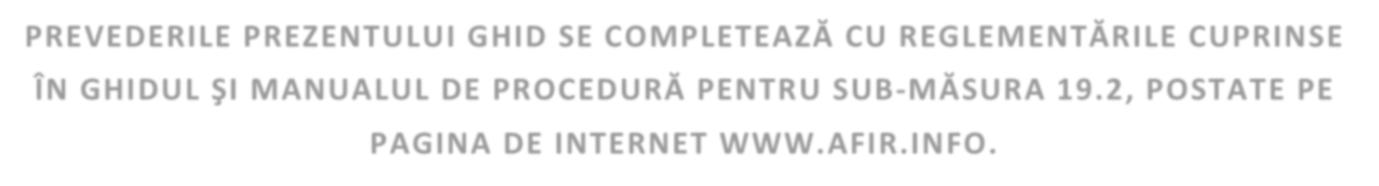 .CUPRINSCAPITOLUL I. DEFINITII SI ABREVIERI	51.1 Definitii	51.2 Abrevieri	8CAPITOLUL II. PREVEDERI GENERALE	102.1 Baza legală europeană	102.2 Baza legală națională	122.3. ARIA DE APLICABILITATE A MASURII	132.4 Prevederi generale ale Măsura 6.4 / 6C“Investitii in infrastructura de broadband in spatiul rural”	132.5 Indicatori	15CAPITOLUL III. DEPUNEREA PROIECTELOR	153.1 Depunerea Dosarului Cererii de Finanțare	153.2 Alocarea disponibilă pe sesiune	163.3 Durata de implementare a proiectului	163.4. Punctajul minim pentru un proiect	16CAPITOLUL IV. BENEFICIARI ELIGIBILI	174.1 Beneficiarii eligibili/beneficiari directi sunt :	174.2 Beneficiari indirecti	19CAPITOLUL V. CONDITII MINIME OBLIGATORII PENTRU ACORDAREA SPRIJINULUI	20CAPITOLUL VI.  ACTIUNI /CHELTUIELI ELIGIBILE SI NEELIGIBILE	296.1 Acţiuni eligibile	296.2 Acţiuni neeligibile	296.3 Costuri eligibile	306.4 Tipuri de investiţii şi cheltuieli neeligibile	31CAPITOLUL VII. SELECTIA PROIECTELOR	337.1 Principii si criterii de selectie	337.2 Criterii de selectie	337.3 Procedura de evaluare și selecţie	34CAPITOLUL VIII  VALOAREA SPRIJINULUI NERAMBURSABIL	418.1 TIPUL SPRIJINULUI	418.2 SUME (APLICABILE) ȘI RATA SPRIJINULUI	41CAPITOLUL IX. COMPLETAREA, DEPUNEREA ȘI VERIFICAREA DOSARULUI CERERII DE FINANȚARE	429.1 COMPLETAREA CERERII DE FINANȚARE	429.2 Depunerea Dosarului Cererii de finanţare la GAL	439.3 Verificarea eligibilitati  cererii de Finanţare la GAL	459.4  Verificarea criteriilor de selecţie	479.5 Eligibilitatea la nivelul AFIR	48CAPITOLUL X .CONTRACTAREA FONDURILOR	4910.1 PREVEDERI COMUNE PENTRU TOATE PROIECTELE AFERENTE SUB-MĂSURII 19.2	49CAPITOLUL XI. AVANSURILE	51CAPITOLUL XII. ACHIZIȚIILE	51CAPITOLUL XIII. TERMENELE LIMITĂ ȘI CONDIȚIILE PENTRU DEPUNEREA CERERILOR DE PLATĂ A AVANSULUI ȘI A CELOR AFERENTE TRANȘELOR DE PLATĂ	5313.1 TERMENE PENTRU DEPUNEREA CERERII DE PLATĂ A AVANSULUI	5313.2 CERERI DE PLATĂ AFERENTE TRANȘELOR	53CAPITOLUL XIV  MONITORIZAREA PROIECTELOR	55CAPITOLUL XV.  INFORMAŢII UTILE	5615.1 DOCUMENTE NECESARE LA DEPUNEREA CERERII DE FINANŢARE (NUMEROTATE CONFORM POZIŢIEI DIN CEREREA DE FINANŢARE)	5615.2 GAL TARA HATEGULUI-TINUTUL PADURENILORÎN SPRIJINUL DUMNEAVOASTRĂ	61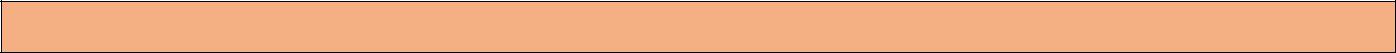 CAPITOLUL I. DEFINITII SI ABREVIERI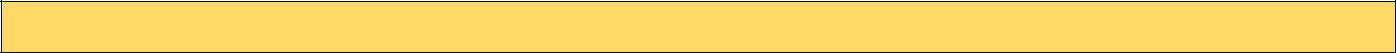 	1.1 DefinitiiBeneficiar – persoană juridică care a realizat un proiect de investiţii şi care a încheiatun contract de finanţare cu APDRP pentru accesarea fondurilor europene prin FEADR;Cererea de finanţare – reprezintă solicitarea completată electronic pe care potenţialulbeneficiar o înaintează pentru aprobarea contractului de finanţare a proiectului de investiţii în vederea obţinerii finanţării nerambursabile;Contribuţia privată – o sumă de bani care reprezintă implicarea financiară obligatoriea persoanei juridice care solicită fonduri nerambursabile şi pe care trebuie să o utilizeze în vederea realizării propriului proiect de investiţii. Contribuţia privată poate fi asigurată din surse proprii, valabil în cazul potenţialilor beneficiari care deţin deja fondurile necesare pentru contribuţia financiară, fie din venituri provenite din sponsorizări, donaţii şi legate7 etc. dovedite în condiţiile legii. Un alt mod de asigurare a cofinanţării private este prin credit bancar, valabil în cazul în care potenţialii beneficiari nu deţin fondurile necesare pentru contribuţia financiară proprie, dar îndeplinesc condiţiile contractării unui credit bancar;Cofinanţarea publică – reprezintă fondurile nerambursabile alocate proiectelor de investiţie prin FEADR; aceasta este asigurată prin contribuţia Uniunii Europene şi a Guvernului României;Drept de proprietate – dreptul unei persoane de a se bucura şi dispune de un bun fizic în mod exclusiv şi absolut, concretizat prin contract de vânzare cumpărare, extras de carte funciară, titlu de proprietate sau orice alt act juridic care atestă proprietatea bunului conform legislaţiei în vigoare;Derulare proiect - reprezintă totalitatea activităţilor efectuate de beneficiarul FEADR de la semnarea contractului/deciziei de finanţare până la finalul perioadei de monitorizare a proiectului ;Eligibil – care îndeplineşte criteriile şi condiţiile precizate în Ghidul solicitantului,Cererea de finanţare şi Contractul de finanţare pentru FEADR;Evaluare – acţiune procedurală prin care documentaţia pentru care se solicită finanţare este analizată pentru verificarea îndeplinirii criteriilor de eligibilitate şi pentru selectarea proiectului, în vederea contractării;Fişa măsurii – descrie motivaţia sprijinului financiar nerambursabil oferit, obiectivele măsurii, aria de aplicare şi acţiunile prevăzute, tipul de investiţie, menţionează categoriile de beneficiar şi tipul sprijinului;Fonduri nerambursabile – fonduri acordate unei persoane fizice sau juridice în baza unor criterii de eligibilitate pentru realizarea unei investiţii încadrate în aria de finanţare a submăsurii 322e) şi care nu trebuie returnate – singurele excepţii sunt nerespectarea condiţiilor contractuale şi nerealizarea investiţiei conform proiectului aprobat de APDRP;Investiţie nouă – cuprinde lucrările de construcţii-montaj, utilaje, instalaţii, carese realizează pe amplasamente noi, sau pentru construcţiile existente cărora li se schimbă destinaţia, sau pentru construcţii aparţinând unităţilor cărora li s-au retras autorizaţiile de funcţionare şi nu-şi schimbă destinaţia iniţială;Măsura – defineşte aria de finanţare prin care se poate realiza cofinanţarea proiectelor(reprezintă o sumă de activităţi cofinanţate prin fonduri nerambursabile;PROGRAMUL NAŢIONAL DE DEZVOLTARE RURALĂ  Program finanţat de Uniunea Europeană şi Guvernul RomânieiIMM – Întreprinderi mici și mijlocii (conf. L 346/2004): acele întreprinderi careîndeplinesc cumulativ următoarele condiții:➢ Au un nr. mediu anual de salariați mai mic de 250;➢ Realizează o cifră de afaceri anuală netă de până la 50 milioane euro, echivalent în lei sau dețin active totale care nu depășesc  echivalentul  în lei a 43 milioane euro, conform ultimei situații financiare aprobate.IMM nou înfiinţat (start-up)–micro-întreprindere care este înfiinţată în anuldepunerii cererii de finanţare sau care nu a înregistrat activitate până în momentul depunerii acesteia, dar nu mai mult de 3 ani fiscali;IMM în dificultate -în sensul prevederilor Orientărilor comunitare privind ajutorul de stat pentru salvarea şi restructurarea întreprinderilor în dificultate. Potrivit acestor reglementări „întreprindere în dificultate” este:societatea cu răspundere limitată, când se constată pierderea a mai mult de jumătate din capitalul social în ultimii 2 ani şi a mai mult de un sfert din capital în ultimele 12 luni;orice întreprindere, indiferent de forma juridică, care întruneşte condiţiile pentru a fi supusă unei proceduri de insolvenţă.Chiar în cazul în care nici una din condiţiile a) sau b) nu este îndeplinită, o întreprindere este considerată în dificultate când prezintă simultan următoarele simptome: cifra de afaceri este în scădere, înregistrează pierderi, acumulează datorii, scade fluxul de numerar.Implementare proiect -reprezintă totalitatea activităţilor efectuate de beneficiarul FEADR de la semnarea contractului/deciziei de finanţare până la data depunerii ultimei tranşe de plată ;Modernizarea – cuprinde lucrările de modernizare a infrastructurii existente detelecomunicații, în întregime sau parțial inadecvată, insuficientă (calitate/capacitate/siguranță scăzută, acoperire insuficientă) sau incapabilă să ofere o calitate minimă a serviciilor de broadband către populație.Reprezentant legal –reprezentant al proiectului care depune cererea de finanţare şiîn cazul în care cererea de finanţare va fi selectată, semnează contractul de finanţare şi care trebuie să aibă responsabilităţi şi putere decizională din punct de vedere financiar în cadrul societăţii;PNDR 2014 - 2020 -reprezintă documentul programatic, în sensul art. 6 dinregulament, în care sunt prevăzute măsurile şi sumele alocate României din FEADR care se aprobă de Comisia Europeană prin decizie;Proiect eligibil -reprezintă proiectul care îndeplineşte condiţiile de eligibilitate prevăzute în fişa tehnică a măsurii/submăsurii/schema de ajutor de stat/schema de minimis conform criteriilor aprobate şi detaliate în manualele de proceduri şi în Ghidul solicitantului;Registrul debitorilor -reprezintă o bază de date unică, în format electronic, la nivelu lAFIR, permanent actualizată, care asigură evidenţa clară a tuturor debitelor financiare înregistrate, precum şi a tuturor operaţiunilor efectuate în legătură cu fiecare debit în parte, respectiv recuperare, modificare, anulare;Schemă de ajutor de stat/ajutor exceptat -seturi de măsuri/submăsuri aferenteproiectelor depuse în cadrul programului care cad sub incidenţa aplicării art. 107 - 109 din Tratatul privind funcţionarea Uniunii Europene;Schema de minimis - include măsurile/submăsurile aferente proiectelor depuse în cadrul programului ale căror cheltuieli publice sunt limitate la un nivel care nu distorsionează concurenţa şi/sau comerţul cu statele membre şi care cad sub incidenţa Regulamentului (UE) nr. 1.407/2013 al Comisiei din 18 decembrie 2013 privind aplicarea articolelor 107 şi 108 din Tratatul privind funcţionarea Uniunii Europene ajutoarelor de minimis;Spațiul rural – totalitatea comunelor ca unităţi administrativ–teritoriale, împreună cu satele componente;Valoare eligibilă a proiectului – reprezintă suma cheltuielilor pentru bunuri, servicii,lucrări care se încadrează în lista cheltuielilor eligibile precizată în prezentul manual şi care pot fi decontate prin FEADR; procentul de cofinanţare publică şi privată se calculează prin raportare la valoarea eligibilă a proiectului; Valoarea neeligibilă a proiectului – reprezintă suma cheltuielilor pentru bunuri,servicii şi/sau lucrări care sunt încadrate în Lista cheltuielilor neeligibile precizată în prezentul manual şi, ca atare, nu pot fi decontate prin FEADR; cheltuielile neeligibile nu vor fi luate în calcul pentru stabilirea procentului de cofinanţare publică; cheltuielile neeligibile vor fi suportate financiar integral de către beneficiarul proiectului;Valoare totală a proiectului – suma cheltuielilor eligibile şi neeligibile pentru bunuri,servicii, lucrări;Broadband -gradul de conectare în reţea pe care îl folosim şi, implicit, cantitatea deinformaţii la care avem acces la un moment dat, indiferent de mediul de transmisie (cablu, unde radio, fibră optică) sau de viteza pe care i-o atribuim;Viteza de transfer - pragul pentru delimitarea conexiunilor în bandă largă de cele de bandă îngustă;Conexiunea în bandă largă -acel tip de comunicaţii electronice care, prin intermediul unei multitudini de soluţii tehnologice disponibile, asigură accesul permanent la internet, cu o viteză de transfer de minimum 30MB.Furnizarea unei rețele de comunicaţii electronice –instalarea, operarea, controlul sau punerea la dispoziţie a unei reţele de comunicaţii electronice,Instalarea unei reţele de comunicaţii electronice –realizarea, în mod direct sau utilizând serviciile unui terţ, a unei reţele de comunicaţii electronice până în momentul aducerii acesteia în stare de funcţionare, în scopul operării, controlului ori punerii la dispoziţie a acesteia;Operarea unei reţele de comunicații electronice –configurarea echipamentelor reţelei, precum şi monitorizarea funcţionării, diagnosticarea şi întreţinerea unei reţele de comunicaţii electronice;Controlul unei reţele de comunicaţii electronice –monitorizarea, supravegherea sau verificarea accesului fizic la reţea şi al comunicaţiilor în reţea, precum şi managementul informaţiilor transmise în reţea;Punerea la dispoziție a unei reţele de comunicaţii electronice – acordarea către unterţ a accesului neexclusiv la reţea, în scopul furnizării de servicii de comunicaţii electronice prin intermediul acesteia.1.2 AbrevieriPNDR – Programul Național de Dezvoltare Rurală;MCSI – Ministerul Comunicațiilor și Societății Informaționale;ANCOM – Autoritatea Națională pentru Administrare și Reglementare în Comunicații ;FEADR –Fondul European Agricol pentru Dezvoltare Rurală;MADR – Ministerul Agriculturii și Dezvoltării Rurale;DGDR-AM PNDR – Direcția Generală Dezvoltare Rurală - Autoritatea de Management pentru Programul Național de Dezvoltare Rurală;AFIR – Agenția pentru Finanțarea Investițiilor Rurale;DATLIN – Direcția Asistență Tehnică, LEADER și Investiții Non-agricole din cadrul AFIR;SIN – Serviciul Investiții Non-agricole din cadrul Direcției Asistență Tehnică, LEADER și Investiții Non-agricole - AFIR;SL – Serviciul LEADER din cadrul Direcției Asistență Tehnică, LEADER și Investiții Non-agricole - AFIR;DIBA –Direcția Infrastructură de Bază și de Acces din cadrul AFIR;SIB – Serviciul Infrastructură de Bază din cadrul Direcției Infrastructură de Bază și de Acces – AFIR;SIA - Serviciul Infrastructură de Acces din cadrul Direcției Infrastructură de Bază și de Acces – AFIR;DAF –Direcția Active Fizice din cadrul AFIR;SP – Serviciul Pomicultură din cadrul Direcției Active Fizice - AFIR;SAF - Serviciul Active Fizice din cadrul Direcției Active Fizice - AFIR;DPDIF – Direcția Plăți Directe și Instrumente Financiare din cadrul AFIR;SPD - Serviciul Plăți Directe din cadrul Direcției Directe și Instrumente Financiare – AFIR;SIFFM - Serviciul Instrumente Financiare și Fond Mutual din cadrul Direcției Directe și Instrumente Financiare – AFIR;CRFIR – Centrul Regional pentru Finanțarea Investițiilor Rurale;OJFIR – Oficiul Județean pentru Finanțarea Investițiilor Rurale;SLIN – CRFIR –Serviciul LEADER și Investiții Non-agricole din cadrul Centrului Regional pentru Finanțarea Investițiilor Rurale;SLIN – OJFIR –Serviciul LEADER și Investiții Non-agricole din cadrul Oficiului Județean pentru Finanțarea Investițiilor Rurale;CE – SLIN – OJFIR/CRFIR –Compartimentul Evaluare, din cadrul Serviciului LEADER și Investiții Non-agricole -  Oficiul Județean pentru Finanțarea Investițiilor Rurale /Centrul Regional pentru Finanțarea Investițiilor Rurale;CI – SLIN – CRFIR/OJFIR -Compartimentul Implementare, din cadrul Serviciului LEADER și Investiții Non-agricole -  Oficiul Județean pentru Finanțarea Investițiilor Rurale/ Centrul Regional pentru Finanțarea Investițiilor Rurale;CJC – CRFIR – Compartimentul Juridic și Contencios din cadrul Centrului Regional pentru Finanțarea Investițiilor Rurale;  CMIT – CRFIR - Compartiment Monitorizare și IT din cadrul Centrului Regional pentru Finanțarea Investițiilor Rurale; SAFPD – CRFIR –Serviciul Active Fizice și Plăți Directe din cadrul Centrului Regional pentru Finanțarea Investițiilor Rurale;SAFPD – OJFIR –Serviciul Active Fizice și Plăți Directe din cadrul Oficiului Județean pentru Finanțarea Investițiilor Rurale;CE – SAFPD – OJFIR/CRFIR –Compartimentul Evaluare, din cadrul Serviciului Active Fizice și Plăți Directe - Oficiul Județean pentru Finanțarea Investițiilor Rurale/Centrul Regional pentru Finanțarea Investițiilor Rurale;SIBA – CRFIR -Serviciul Infrastructură de Bază și de Acces din cadrul Centrului Regional pentru Finanțarea Investițiilor Rurale;CE – SIBA – CRFIR -Compartimentul Evaluare, din cadrul Serviciului Infrastructură de Bază și de Acces - Centrul Regional pentru Finanțarea Investițiilor Rurale;SCP – Serviciul Contabilizare Plăți din cadrul Direcției Efectuare și Contabilizare Plăți Fonduri Europene – AFIR;DCA – Direcția Control și Antifraudă din cadrul AFIR;DGA AFPD – Director General Adjunct Active Fizice și Plăți Directe;DGA ILINA – Director General Adjunct Infrastructură, LEADER și Investiții Non-agricole;DCP - Direcţia Coordonare Programe - AFIR;SM – Serviciul Metodologie - AFIR;SMER - Serviciul Monitorizare, Evaluare, Raportare – AFIR.AM-PNDR-CDRJ- Autoritatea de Management pentru Programul Naţional de Dezvoltare Rurală – Compartimentul de Dezvoltare Rurală JudeţeanGAL TH-TP- Asociatia Microregiunea Tara Hategului-Tinutul Padurenilor GAL TH-TP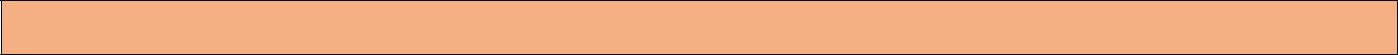                                CAPITOLUL II. PREVEDERI GENERALE           2.1 Baza legală europeanăRegulamentul (UE) nr. 1.303/2013 al Parlamentului European şi al Consiliului din 17 decembrie 2013 de stabilire a unor dispoziţii comune privind Fondul european de dezvoltare regională, Fondul social european, Fondul de coeziune, Fondul european agricol pentru dezvoltare rurală şi Fondul european pentru pescuit şi afaceri maritime, precum şi de stabilire a unor dispoziţii generale privind Fondul european de dezvoltare regională, Fondul social european, Fondul de coeziune şi Fondul european pentru pescuit şi afaceri maritime si de abrogare a Regulamentului (CE) nr.1083/2006 al Consiliului si completarile ulterioare ;Regulamentul (UE) nr. 1305/2013 al Parlamentului European şi al Consiliului privindsprijinul pentru dezvoltare rurală acordat din Fondul European Agricol pentru Dezvoltare Rurală (FEADR) şi de abrogare a Regulamentului (CE) nr. 1698/2005 al Consiliului, cu modificările și completările ulterioare;Regulamentul (UE) nr. 1407/2013 al Comisiei din 18 decembrie 2013 privind aplicareaarticolelor 107 și 108 din Tratatul privind funcționarea Uniunii Europene ajutoarelor de minimis;Regulamentul (UE) nr. 1306/2013 al Parlamentului European şi al Consiliului privindfinanţarea, gestionarea şi monitorizarea politicii agricole comune şi de abrogare aRegulamentelor (CE) nr. 352/78, (CE) nr. 165/94, (CE) nr. 2799/98, (CE) nr. 814/2000, (CE) nr.1290/2005 şi (CE) nr. 485/2008 ale Consiliului, cu modificările și completările ulterioare;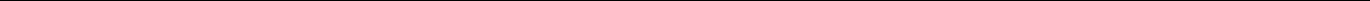 Regulamentul Delegat (UE) nr. 807/2014 al Comisiei din 11 martie 2014 de completarea Regulamentului (UE) nr. 1305/2013 al Parlamentului European şi al Consiliului privind sprijinul pentru dezvoltare rurală acordat din Fondul European Agricol pentru Dezvoltare Rurală (FEADR) şi de introducere a unor dispoziţii tranzitorii, cu modificările și completările ulterioare;Regulamentul de punere în aplicare (UE) nr. 808/2014 al Comisiei din 17 iulie 2014 de stabilire a normelor de aplicare a Regulamentului (UE) nr. 1305/2013 al ParlamentuluiEuropean şi al Consiliului privind sprijinul pentru dezvoltare rurală acordat din Fondul European Agricol pentru Dezvoltare Rurală (FEADR), cu modificările ulterioare, cu modificările și completările ulterioare;Regulamentul Delegat (UE) nr. 907/2014 al Comisiei din 11 martie 2014 de completarea Regulamentului (UE) nr. 1306/2013 al Parlamentului European şi al Consiliului în ceea ce priveşte agenţiile de plăţi şi alte organisme, gestiunea financiară, verificarea şi închiderea conturilor, garanţiile şi utilizarea monedei euro, cu modificările ulterioare;Regulamentul de punere în aplicare (UE) nr. 908/2014 al Comisiei din 6 august 2014 de stabilire a normelor de aplicare a Regulamentului (UE) nr. 1306/2013 al ParlamentuluiEuropean şi al Consiliului în ceea ce priveşte agenţiile de plăţi şi alte organisme, gestiunea financiară, verificarea conturilor, normele referitoare la controale, valorile mobiliare şi transparență, cu modificările ulterioare;Decizia de punere în aplicare a Comisiei nr. 3508 din 26.05.2015 de aprobare aProgramului de dezvoltare rurală al României pentru sprijin din Fondul European Agricol pentru Dezvoltare Rurală, cu modificările ulterioare.REGULAMENTUL (UE) 2015/2120 AL PARLAMENTULUI EUROPEAN ȘI AL CONSILIULUI din 25 noiembrie 2015 de stabilire a unor măsuri privind accesul la internetul deschis și de modificare a Directivei 2002/22/CE privind serviciul universal și drepturile utilizatorilor cu privire la rețelele și serviciile electronice de comunicații și a Regulamentului (UE) nr. 531/2012 privind roamingul în rețelele publice de comunicații mobile în interiorul Uniunii.RECOMANDAREA COMISIEI 2014/710/UE din 9 octombrie 2014 privind pieţele relevante de produse şi de servicii din sectorul comunicaţiilor electronice care pot face obiectul unei reglementări, în conformitate cu Directiva 2002/21/CE a Parlamentului European şi a Consiliului privind un cadru de reglementare comun pentru reţelele şi serviciile de comunicaţii electronice.Regulamentul (CE) nr. 1211/2009 al Parlamentului European si al Consiliului de instituire a Organismului autoritatilor europene de reglementare în domeniul comunicatiilor electronice (OAREC) si a Oficiului.Directiva 2009/140/CE a Parlamentului European si a Consiliului de modificare a Directivelor 2002/21/CE privind un cadru de reglementare comun pentru retelele si serviciile de comunicatii electronice, 2002/19/CE privind accesul la retelele de comunicatii electronice si la infrastructura asociata, precum si interconectarea acestora si 2002/20/CE privind autorizarea retelelor si serviciilor de comunicatii electroniceDirectiva 2009/136/CE a Parlamentului European si a Consiliului de modificare a Directivei 2002/22/CE privind serviciul universal si drepturile utilizatorilor cu privire la retelele si serviciile de comunicatii electronice, a Directivei 2002/58/CE privind prelucrarea datelor personale si protejarea confidentialitatii în sectorul comunicatiilor publice si a Regulamentului (CE) nr. 2006/2004 privind cooperarea dintre autoritatile nationale însarcinate sa asigure aplicarea legislatiei în materie de protectie a consumatorului.Regulamentul (CE) nr. 531/2012  al Parlamentului European si al Consiliului privind roaming-ul în retelele publice de telefonie mobila în interiorul UniuniiRegulamentului nr. 1407/2013 privind aplicarea articolelor 107 și 108 din Tratatul privind funcționarea Uniunii Europene ajutoarelor de minimisRECOMANDAREA COMISIEI 2007/879/CE din 17 decembrie 2007 privind pietele relevante de produse și de servicii din sectorul comunicatiilor electronice care pot face obiectul unei reglementari ex ante, în conformitate cu Directiva 2002/21/CE a Parlamentului European si a Consiliului privind un cadru de reglementare comun pentru retelele si serviciile de comunicatii electronice.REGULAMENTUL (CE) nr.717/2007 al Parlamentului European si al Consiliului din 27 iunie 2007 privind roaming-ul în retelele publice de telefonie mobila în interiorul Comunitatiisi de modificare a Directivei 2002/21/CE.ANCOM – Autoritatea Națională pentru Administrare și Reglementare în Comunicații ;2.2 Baza legală naționalăHotărârea Guvernului nr. 1185/2014 privind organizarea şi funcţionarea Ministerului Agriculturii şi Dezvoltării Rurale, cu modificările şi completările ulterioare;Ordinul Ministrului Agriculturii şi Dezvoltării Rurale Nr. 862/21.07.2015 pentru    aprobarea structurii organizatorice, a regulamentului de organizare şi funcționare pentru Agenţia pentru Finanţarea Investiţiilor Rurale;Ordonanţa de Urgenţă a Guvernului nr.66/2011 privind prevenirea, constatarea și sancționarea neregulilor apărute în obţinerea şi utilizarea fondurilor europene şi/sau a fondurilor publice naţionale aferente acestora, cu modificările și completările ulterioare;Ordonanţa de Urgenţă a Guvernului nr. 41/2014 privind înfiinţarea, organizarea şi funcţionarea Agenţiei pentru Finanţarea Investiţiilor Rurale, prin reorganizarea Agenţiei de Plăţi pentru Dezvoltare Rurală şi Pescuit, aprobată prin Legea nr. 43/2015;Hotărârea Guvernului nr. 226/2015 privind stabilirea cadrului general deimplementare a măsurilor Programului Naţional de Dezvoltare Rurală cofinanţate din Fondul European Agricol pentru Dezvoltare Rurală şi de la bugetul de stat cu modificările și completările ulterioare;Ordonanţa de urgenţă a Guvernului nr. 49/2015 privind gestionarea financiară afondurilor europene nerambursabile aferente politicii agricole comune, politicii comune de pescuit şi politicii maritime integrate la nivelul Uniunii Europene, precum şi a fondurilor alocate de la bugetul de stat pentru perioada de programare 2014-2020 şi pentru modificarea şi completarea unor acte normative din domeniul garantării, aprobată prin Legea nr. 56/2016;Ordinul ministrului agriculturii și dezvoltării rurale nr. 963/R din 30.06.2016 privind aprobarea structurii organizatorice și a statului de funcții ale Ministerului Agriculturii și Dezvoltării Rurale;Legea nr. 159 din 19 iulie 2016 privind regimul infrastructurii fizice a rețelelor de comunicații electronice, precum și pentru stabilirea unor măsuri pentru reducerea costului instalării rețelelor de comunicații electronice;HG nr. 245/2015 pentru aprobarea Strategiei Naționale privind Agenda Digitală pentru România 2020OUG 111/2011 privind comunicațiile publice cu modificările și completările aduse prin Legea nr. 140/2012, cu modificările și completările ulterioare;Legea nr. 154/2012 privind regimul infrastructurii rețelelor de comunicații electronice cu modificările și completările ulterioare;HG nr. 907 din 29 noiembrie 2016 privind etapele de elaborare și conținutul-cadru al documentațiilor tehnico-economice aferente obiectivelor/proiectelor de investiții finanțate din fonduri publicePNDR 2014-2020, cu respectarea condiţiilor prevăzute la art. 3 și art. 6 din HG nr. 226/2015 privind stabilirea cadrului general de implementare a măsurilor programului naţional de dezvoltare rurală cofinanţate din Fondul European Agricol pentru Dezvoltare Rurală şi de la bugetul de stat, cu modificările și completările ulterioare.Decizia nr. 987/2012 a președintelui ANCOM privind regimul de autorizare general pentru furnizarea rețelelor si serviciilor de comunicații electronice;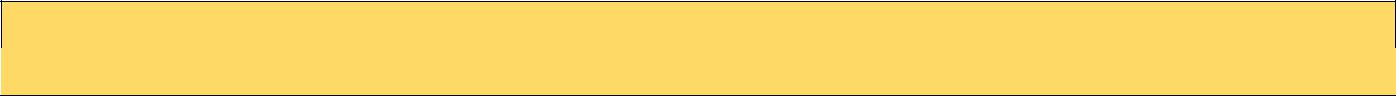 2.3. ARIA DE APLICABILITATE A MASURIISpaţiul rural eligibil în accepţiunea acestei măsuri, cuprinde 26 comune, unităţi administrativ teritoriale (UAT) împreună cu satele componente, ale teritoriului rural Microregiunea Tara Hategului-Tinutul Padurenilor GAL, respectiv comunele: Baru, Bănița, Bătrâna, Bretea Romana, Bunila, Cerbăl, Cirjiti, Densuș, Dobra, General Berthelot, Ghelari, Lăpugiu de Jos, Lelese, Lunca Cernii de Jos, Peștișu Mic, Pui, Răchitova, Rîu de Mori, Rusca Montană (judetul Caras-Severin), Sălașu de Sus, Sarmizegetusa, Sântămăria-Orlea, Teliucu Inferior, Toplița, Totești, Vețel.2.4 Prevederi generale ale Măsura 6.4 / 6C“Investitii in infrastructura de broadband in spatiul rural”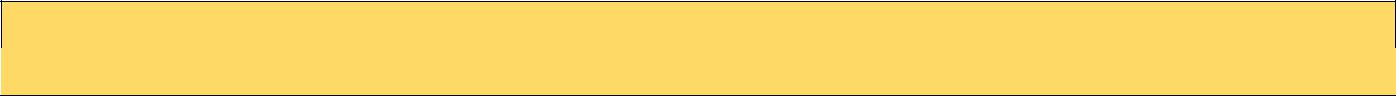 Strategia de Dezvoltare Locală (SDL) aferenta perioadei 2016-2023, a fost elaborata de Asociatia Microregiunea Tara Hategului-Tinutul Padurenilor GAL fiind un document strategic care contribuie la  dezvoltarea teritoriului rural, format din 26 de unităţi administrativ teritoriale (UAT): Baru, Bănița, Bătrâna, Bretea Romana, Bunila, Cerbăl, Cirjiti, Densuș, Dobra, General Berthelot, Ghelari, Lăpugiu de Jos, Lelese, Lunca Cernii de Jos, Peștișu Mic, Pui, Răchitova, Rîu de Mori, Rusca Montană (Caras-Severin), Sălașu de Sus, Sarmizegetusa, Sântămăria-Orlea, Teliucu Inferior, Toplița, Totești, Vețel.prin Fondului European Agricol de Dezvoltare Rurală (FEADR) 2014-2020. În prezent există o conectivitate slabă la internet în bandă largă în zonele rurale, atât în ceea ce privește acoperirea cât și viteza (acces redus la viteză broadband) cauzată atât de lipsa unei infrastructuri moderne TIC cât și de veniturile slabe ale populației rurale care se confruntă, implicit, cu un nivel scăzut de aptitudini TIC .Există necesitatea dezvoltării unei rețele de comunicații în zonele rurale, inclusiv a unor servicii de internet în bandă largă în principalele puncte de interes precum centre comunale, librării, administrații locale, care să permită îmbunătăţirea informării, un schimb mai bun de cunoștințe și o inovare intensificată în ferme și în exploatațiile forestiere. Modernizarea infrastructurii TIC și a serviciilor de comunicații în comunitățile locale vafacilita o participare mai intensă a populației din spațiul rural la procesul de creștere economică, ducând astfel la reducerea disparităților legate de calitatea serviciilor dintre zonele rurale și centrele urbane.Prin intermediul unei astfel de infrastructuri, spațiul rural va deveni mai atractiv pentru dezvoltarea socio-economică, inclusiv pentru inițierea și consolidarea afacerilor, pentru crearea de parteneriate pentru inovare în sensul facilitării schimbului de informații și a creării unei baze de cunoștințe comune, pentru activități de comunicaţii, analiză și planificare strategică, coeziune socială (instaurarea interesului social și a grupurilor culturale), pentru servicii de sănătate și de învățământ, on line.etc. Astfel, este posibilă diminuarea tendinței de scădere a populației rurale, în special a tinerilor și a persoanelor cu diferite specializări care vor fi motivați să rămână în spațiul rural în contextul îmbunătățirii condițiilor de viață.Obiectiv(e) de dezvoltare ruralăobtinerea unei dezvoltari terotoriale echilibrate a economiilor si comunitatilorobținerea unei dezvoltări teritoriale echilibrate a economiilor și comunităților rurale, inclusiv crearea și menținerea de locuri de muncă.Obiective specifice ale masuriiÎmbunătăţirea condiţiilor de viaţă pentru populaţie, asigurarea accesului la serviciile de bază, inclusiv accesul local la infrastructura de comunicații în bandă largă.Măsura contribuiela prioritatea/prioritățile prevăzute la art. 5, Reg. (UE) nr. 1305/2013P6: Promovarea incluziunii sociale, a reducerii sărăciei și a dezvoltării economice în zonele ruraleMăsura corespunde obiectivelor art.Art. 20, Alineatul 1, litera (c)Măsura contribuie la Domenii de intervenție 6B și 6CMăsura contribuie la obiectivele transversale ale Reg. (UE) nr. 1305/2013: Măsura M6.4contribuie la inovare, promovarea inovării și creează premisele bazei și vectorului de cunoștințe și novare.Complementaritatea cu alte măsuri din SDL: măsura M6.4 este complementară cumăsura M6.3 din SDL prin natura investițiilor sprijinite, M6.4 fiind exclusiv dedicată infrastructurii de comunicare internet de bandă largă. Complementaritatea cu măsura M6.5 este definită de destinația tipului de infrastructură (exclusiv socială) și de natura și tipul beneficiarilor indirecți, aparținând exclusiv grupurilor marginalizate. Similar, în cazul măsurii M6.6, tipul de intervenție, altul decât investițiile în infrastructură și natura beneficiarilor direcție, grupuri etnice, cu prioritate etnia romă, realizează delimitarea complementarității cu măsura M6.4.Sinergia cu alte măsuri din SDL: măsura M6.4 este în sinergie cu măsurile M1.1și M 1.2prin natura transversală a acestora și cu măsurile M2.1, M2.2, M2.3, M3, M6.1 și M6.2 ale SDL prin efectele convergente pe care elementele de infrastructură de comunicare le aduc și amplifică impactul potențial al intervențiilor susținute prin celelalte măsuri.Valoarea adăugată a măsuriiAtragerea companiilor, făcând posibile locurile de muncă prin internet, furnizarea de servicii sanitare şi îmbunătăţirea educaţiei şi a accesului la serviciile publice.Trimiteri la alte acte legislativeReg. (UE) 1303/2013 , Reg. (UE) 1305/2013 – art 14, art 35 Reg. (UE) nr. 807/2014 Legea nr. 154/2012 privind regimul infrastructurii rețelelor de comunicații electronicMasura serveste la crearea unor conditii-cadru îmbunătăţite pentru mediul de afaceri şi cetăţeni şi permit localitatilor din microregiunea Tara Hategului- Tinutul Padurenilor să beneficieze de oportunitătile oferite de economia digitala.Pentru atingerea obiectivelor specifice stabilite prin strategia de dezvoltare locala, este necesar să sa acorde prioritate investițiilor în domeniul TIC.De asemenea, această prioritizare este principala pârghie pentru convergența la țintele strategice ale Europei 2020.Cele mai recente date statistice ale Comisiei Europene arata faptul ca Romania se afla la sfarsitul lunii iunie 2014 pe ultimul loc in Uniunea Europeana (UE) la rata de penetrare a serviciilor de internet broadband fix la suta de locuitori. Mai exact 19,5 conexiuni de internet broadband fix la o suta de locuitori.Implementarea acestei masuri este necesara pentru a asigura serviciile de internet de mare viteza de minim 30 Mbps in zonele albe conform Listei Zonelor Albe actualizata ANCOM si care se regaseste pe http://www.madr.ro/axa-leader/leader-2014-2020.html si pe http://tarahategului-tinutulpadurenilor-gal.ro/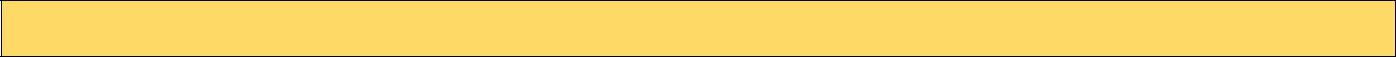 2.5 IndicatoriPopulație netă care beneficiază de servicii TIC 50Numarul de gospodarii din spatiul rural  20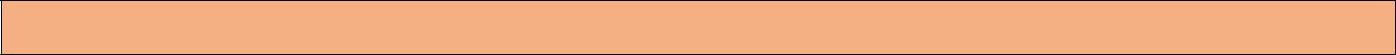 CAPITOLUL III. DEPUNEREA PROIECTELOR3.1 Depunerea Dosarului Cererii de FinanțarePerioada de depunere a proiectelor este  Noiembrie 2017.Solicitantii eligibili pot depune cereriile de finanțare si documentația aferenta în zilele de luni – vineri intre orele 10:00 şi 18:00 la sediul operațional al Asociatia Microregiunea Tara Hategului-Tinutul Padurenilor GAL din judetul Hunedoara, municipiul Deva, strada 22 decembrie, nr. 37A, cladirea CEPROMIN (langa hotel Sarmis), etajul 3, camera 317.Dosarul cererii de finanțare (CF) va fi depus, în format lectric, pe pe suport de hârtie, în original– Acesta se va depune în 2 exemplare (un exemplar original pentru a fi depus la AFIR și un exemplar pentru GAL TH-TP) și 2 CD-uri care conțin Cererea de finanțare în format editabil, alte anexe în excel (dupa caz) și Dosarul cererii de finanțare scanat conform OPIS.Dosarul Cereii de Finantare va fi însoțit de o adresă de înaintare, care să cuprindă datele de identificare ale solicitantului şi reprezentantului legal/împuternicit, titlul proiectului pentru care se depune cererea de finanțare.În vederea implementării acestei măsuri, GAL TH-TP lansează apeluri de selecție pentru primirea de cereri de finanțare de la solicitanți. Apelurile de selecție sunt valabile minim 30 zile calendaristice, conform Calendarului estimativ de lansare. Solicitanții care îndeplinesc condițiile de eligibilitate, conform specificațiilor din acest ghid, pot depune proiecte în perioada de valabilitate a apelului de selecție. Numărul sesiunilor este dependent de valoarea fondurilor contractate în sesiunile anterioare.Cu minim șapte zile calendaristice înainte de lansarea apelului de selecție, GAL TH-TP  va publica pe pagina de internet proprie http://tarahategului-tinutulpadurenilor-gal.ro/, documentele de programare necesare implementării acestei măsuri: Ghidul Solicitantului însoțit de Anexele necesare. GALTH-TP  va elabora un calendar estimativ al lansării măsurilor prevazute în SDL pentru fiecare an calendaristic. Pentru asigurarea transparenței, calendarul estimativ va fi postat pe pagina web a GAL. Data lansării apelului de selecție este data deschiderii sesiunii de depunere a proiectelor la GAL. Apelurile de selecție pot fi prelungite cu aprobarea Consiliului Director al asociației GAL TH-TP. Anunțul privind prelungirea se va face numai în timpul sesiunii în derulare, nu mai târziu de ultima zi a acestei sesiuniSesiunea de primire a proiectelor la GAL, este anunțată prin urmatoarele mijloace: pe site‐ul propriu (varianta detaliată); la sediul GAL (varianta detaliată, pe suport tipărit); la sediile primăriilor partenere GAL (varianta simplificată); prin mijloacele de informare mass‐media locale (varianta simplificată). Informațiile privind Data lansării apelului de selecție, precum și Data limită de depunere vor fi precizate în Apelul de selecție care va fi postat pe pagina de internet a GAL TH-TP la sediul operațional GAL TH-TP(în variantă detaliată, pe suport tipărit și versiune electronică), la sediile primăriilor partenere GAL TH-TP (varianta simplificată) cât și prin mijloacele de informare mass-media locale (varianta simplificată).3.2 Alocarea disponibilă pe sesiune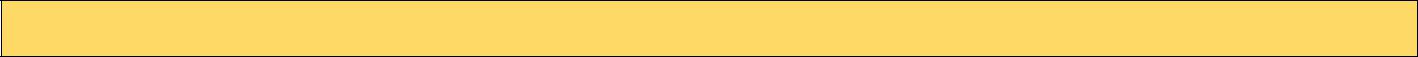 În cadrul acestei măsuri, alocarea pentru această sesiune este de 35.597 euro.În prima sesiune de selecție, fondurile alocate în cadrul acestei măsuri reprezintă suma totală aferentă 6.4 / 6C Valoarea maximă a unui proiect este de 30.000 EUR.Intensitatea sprijinului pentru cheltuielile eligibile din proiect este de maxim 90%,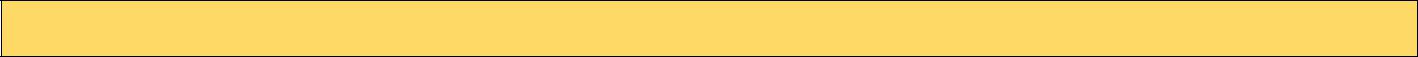 3.3 Durata de implementare a proiectuluiDurata maximă de implementare a proiectelor depuse în cadrul prezentului apel de propuneri de proiecte este de 24 luni.3.4. Punctajul minim pentru un proiectPentru această măsură punctajul minim este de 30 puncte și reprezintă pragul sub care nici un proiect nu poate intra la finanţare.Proiectele al căror punctaj va fi stabilit, în urma evaluării, sub punctajul minim aferent aceste măsuri vor fi declarate neconforme și nu vor mai intra în procesul de selecție. CAPITOLUL IV. BENEFICIARI ELIGIBILI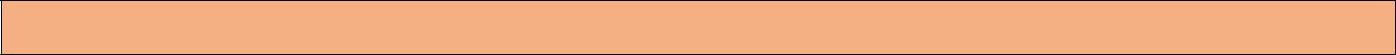 4.1 Beneficiarii eligibili/beneficiari directi sunt :Agenții economici care se încadrează în categoria întreprinderilor mici și mijlocii (IMM)conform legislației în vigoare Legea 346/2004 și care activează sau urmează să activeze în domeniul TIC;GAL, în situația în care în urma lansării primului apel de selecție nu se depun proiecte,atunci GAL-ul poate fi beneficiarul măsurii, cu respectarea legislației specifice.Entități publice, ADI, APL cu respectarea legislației specifice.Important !!!Dovada încadrării în categoria de IMM se face în baza Declarației privind încadrarea întreprinderii în categoria întreprinderilor mici şi mijlocii și, după caz, în baza Calculului pentru întreprinderile partenere sau legate, completate în conformitate cu anexele Legii nr.346/2004 privind stimularea înfiinţării şi dezvoltării întreprinderilor mici şi mijlocii, cu modificările şi completările ulterioare - Anexa 3.În vederea identificării relației în care se află întreprinderea solicitantă cu alte întreprinderi, raportată la capitalul sau la drepturile de vot deţinute ori la dreptul de a exercita o influenţă dominantă, se vor respecta prevederile art.4^1 din Legea nr. 346/2004.Intreprinderile autonome sunt definite la art. 4^2 din Legea nr. 346/2004, intreprinderile partenere la art. 4^3 iar intreprinderile legate la art. 4^4 din Legea nr. 346/2004 privind stimularea înfiinţării şi dezvoltării întreprinderilor mici şi mijlocii. O întreprindere nu poate fi considerată micro-întreprindere sau întreprindere mică dacă cel puţin 25% din capitalul social ori din drepturile de vot ale acesteia sunt controlate, direct sau indirect, în comun ori cu titlu individual, de către una sau mai multe organisme ori colectivităţi publice conform art. 4^5 al Legii nr. 346/2004.Datele utilizate pentru calculul numărului mediu de salariaţi, cifra de afaceri netă anuală şi activele totale sunt cele raportate în situaţiile financiare aferente exerciţiului financiar precedent, aprobate de adunarea generală a acţionarilor sau asociaţilor’’ conform art 6(1) al Legii nr. 346/2004.Dacă la data întocmirii situaţiilor financiare anuale întreprinderea nu se mai încadrează în plafoanele stabilite la art. 3 şi 4, aceasta nu îşi va pierde calitatea de întreprindere mică, mijlocie sau microîntreprindere decât dacă depăşirea acestor plafoane se produce în două exerciţii financiare consecutive.”, conform art. 6 (2) al Legii nr. 346/2004.Pentru o întreprindere nou înființată, numărul de salariați este cel declarat în Declarația privind încadrarea întreprinderii în categoria întreprinderilor mici și mijlocii și poate fi diferit de numărul de salariați prevăzut în proiect.Se va verifica condiția de întreprinderi legate sau partenere sau autonoma pentru încadrarea în categoria de micro-întreprindere sau întreprindere mică.Important !!!Solicitanții sprijinului financiar prin această măsura au obligația de a respecta prevederile legislative în domeniu:	Legea nr. 159 din 19 iulie 2016 privind regimulin frastructurii fizice a rețelelor electronice, precum și pentru stabilirea unor măsuri pentru reducerea costului instalării rețelelor de comunicații electronice, publicată în Monitorul Oficial cu nr. 559 din datade 25 iulie 2016HG nr. 907 din 29 noiembrie 2016 privind etapele de elaborare și conținutul-cadru aldocumentațiilor tehnico-economice aferente obiectivelor/proiectelor de investiții finanțate din fonduri publice, publicată în Monitorul Oficial nr. 1061 din data de 29 decembrie 2016.Atentie !!!Reprezentantul legal al comunei poate fi primarul sau înlocuitorul de drept al acestuia. Nu sunt eligibile cererile de finantare depuse de Consiliile Locale în numele comunelor.Atentie !!!Investițiile în infrastructra de broadband se supun cumului de minimis și intră sub incidența prevederilor Regulamentului nr. 1407/2013.Solicitanţii/beneficiarii pot depune proiecte aferente măsurilor/submăsurilor de investiţii derulate prin PNDR 2014-2020, cu respectarea condiţiilor prevăzute la art. 3 și art. 6 din HG nr. 226/2015 privind stabilirea cadrului general de implementare a măsurilor programului naţional de dezvoltare rurală cofinanţate din Fondul European Agricol pentru Dezvoltare Rurală şi de la bugetul de stat, cu modificările și completările ulterioare.Pentru a beneficia de finanțare nerambursabilă din fondurile alocate, beneficiarul va da o Declarație pe propria răspundere privind respectarea ajutoarelor „de minimis” primite înacel an fiscal și în ultimii doi ani fiscali (fie din surse ale statului sau ale autorităților locale, fie din surse comunitare) - Anexa 4.Important !!!Pentru realizarea obiectivului de investiții din cadrul măsurii, se pot încheia acorduri departeneriat între beneficiar și alte instituții/ agenți economici.Important !!!Solicitanții sprijinului financiar alocat prin această măsură, care urmează să activeze îndomeniul de activitate TIC au obligația să notifice Autoritatea Națională pentru Administrare și Reglementare în Comunicații potrivit legislației în vigoare.Important !!!Solicitantul sprijinului, indiferent de statutul lor juridic va trebui să-și autorizeze codul CAEN specific investiției vizate prin proiect sau sa-și înființeze serviciul specific.Atenție !!!Potențialii beneficiari trebuie să respecte prevederile Art. 40 alin. (3) din Legea nr. 159/2016, respectiv ”furnizorilor de rețele publice de comunicații electronice, operatorilor de rețea, organisemelor din sectorul public, și autorităților administrației publice central sau locale, precum și persoanelor care participă la implementarea proiectelor finanțate din fonduri publice au obligația de a transmite ANCOM, precum și de a actualize informațiile complete privind dezvoltarea și localizarea geografică a rețelelor publice de comunicații electronice și a elementelor de infrastructură fizică necesare susținerii acestora, pe care le detin în proprietate sau în concesiune. Modalitatea concretă prin care beneficiarii proiectelor de investiții își vor executa această obligație se stabilește prin decizie a președintelui ANCOM”.Important !!!In conformitate cu prevederile H.G. 226 din 2 aprilie 2015 privind stabilirea cadrului general de implementare a măsurilor PNDR cofinanţate din Fondul European Agricol pentru Dezvoltare Rurală şi de la bugetul de stat, următoarele categorii de solicitanţi/beneficiari pot depune proiecte aferente măsurilor/submăsurilor de investiţii derulate prin PNDR 2014 - 2020, cu respectarea următoarelor condiţii, după caz:solicitanţii/beneficiarii/membrii asociaţiilor de dezvoltare intercomunitară, după caz, înregistraţi în registrul debitorilor AFIR, atât pentru Programul SAPARD, cât şi pentru FEADR, care achită integral datoria faţă de AFIR, inclusiv dobânzile şi majorările de întârziere până la semnarea contractelor de finanţare;solicitanţii care s-au angajat prin declaraţie pe propria răspundere, la depunerea cererii de finanţare, că vor prezenta dovada cofinanţării private şi/sau proiectul tehnic la data semnării contractului şi nu prezintă aceste documente la data prevăzută în notificare, numai în cadrul sesiunii continue a anului următor.4.2 Beneficiari indirectiComunităţile locale din localitățile considerate „pete albe”CAPITOLUL V. CONDITII MINIME OBLIGATORII PENTRU ACORDAREA SPRIJINULUIIn vederea stabilirii eligibilitatii solicitantilor, se vor avea in vedere atat criteriile de eligibilitate stabilite de GAL in Fisa tehnica a masurii, cat si prevederi cu caracter general ale legislatiei in vigoare.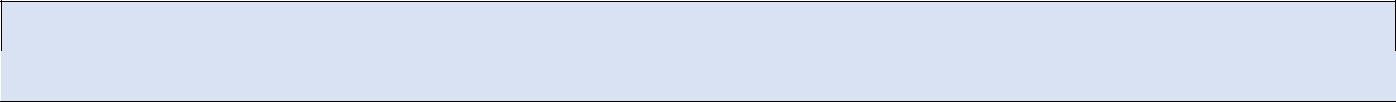 EG 1. Solicitantul face parte din categoria beneficiarilor eligibili si trebuie sa fie operator autorizat conform legislatiei nationale in vigoare privind regimul telecomunicatiilorSolicitanții sprijinului trebuie să fie IMM-uri (atât cele existente, cât şi start-up-uri), să desfășoare activitatea în domeniu (situatie in care vor prezenta certificatul/licenta/autorizatia emisa de ANCOM ) sau pot sa isi exprime intentia de a dezvolta activitate in domeniu (situatie in care vor prezenta Declaratie pe proprie raspundere si Notificarea transmia la ANCOM). Ceilalți solicitanți (ADI, APL și GAL) trebuie să respecte legislația în vigoare și procedurileANCOM.Intreprinderi mici și mijlocii (IMM) conform legislației în vigoare Legea 346/2004 care activează sau urmează să activeze în domeniul TIC;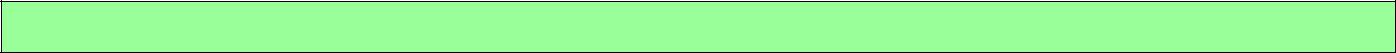 Documente verificateCertificatul de inregistrare eliberat de Oficiul Registrului Comertului conform legislatiei in vigoare;Certificat constatator emis de Oficiul Registrului Comertului care specifica faptul căsolicitantul are codul CAEN conform activitatii pentru care se solicită finanțare, sediul  sau punct de lucru in teritoriul GAL si ca nu se afla in proces de lichidare, fuziune, divizare (Legea 31/1990, republicata), reorganizare judiciara sau faliment, conform Legii 85/2006 cu modificarile si completarile ulterioare;In cazul investiţiilor care prevăd construcţia (amenajare/ modernizare/ extindere) unei clădiri. Dacă acesta nu este inregistrat, se verifică existenţa, cand vor fi indeplinite conditiile, conform legislatiei in vigoare, dacă este cazul, cu codul CAEN al activitatiipentru care solicita finantare Certificatul de inregistrare fiscal;IMM-urile , atât cele existente, cât şi start-up-uri pot desfășoara activitate în domeniu(situatie in care vor prezenta Certificatul/Licenta/Autorizatia emisa de ANCOM ) sau pot sa isi exprime intentia de a dezvolta activitate in domeniu (situatie in care vor prezenta Declaratie pe proprie raspundere si Notificarea transmisa la ANCOM).Declarația pe proprie răspundere a solicitantului privind încadrarea în categoriaIMM -Anexa 3Declarația pe proprie răspundere a solicitantului privind neîncadrarea categoria ,,intreprindere în dificultate„- Anexa 3.1Declarația pe proprie răspundere a solicitantului privind respectarea regulii de cumul a ajutoarelor de stat si ajutoarelor de minimis –Anexa 4Declarația prin care își asumă obligația de a comunica cu ANCOM, în ceea ce privește dezvoltarea și localizarea geografică a rețelelor publice de comunicații electronice și a elementelor de infrastructură fizică necesare susținerii acestora, pe care le dețin în proprietate sau în concesiune. –Anexa 6.1.Situaţiile financiare pentru aniin, n‐1 si n‐2, unde n este anul 2016 (bilant formular10, cont de profit şi pierderi formular 20 şi formularele 30 şi 40, precedente anului depunerii proiectului inregistrate la Administratia Financiara in care rezultatul operational (rezultatul de exploatare din bilant) sa nu fie negativDeclaratia de inactivitate inregistrata la Administratia Financiara, in cazul solicitantilor care nu au desfasurat activitate anterior depunerii proiectului.Entități publice, Asociatii de Dezvoltare Intercomunitare (ADI), Autorităti Publice Locale (APL) cu respectarea legislației specifice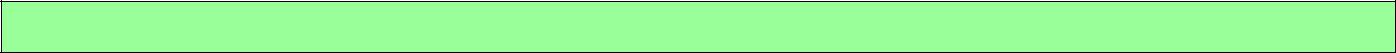 Documente verificatePentru APL vor fi prezentate Hotărârea judecătorească de validare a mandatului primarului și  Hotărârea de validare a consilului local.Pentru ADI - Act de infiintare si Statutul, Incheiere privind înscrierea în Registrul asociaţiilor şi fundaţiilor, rămasă definitivă/ Certificat de înregistrare în Registrulasociaţiilor şi fundaţiilorPrecontract privind promisiunea de concesionare a serviciilor/rețelei de comunicații (a se vedea procedura ANCOM din adr. 1065/13.01.2017, postată pe site-ul MADR secțiunea LEADER 2014-2020), sub condiția selectării cererii de finanțare pentru acordarea sprijinuluiCertificatul de inregistrare fiscal.Important !!!Indiferent de tipul de solicitant,potentialul beneficiar al măsurii de broadband, se prezintă obligatoriu: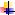 Avizul INSCC privind documentația tehnică atașată cererii de finanțareDovada notificării ANCOM – copie a formularului 1.3 din Decizia președintelui ANCOM nr. 987/2012 – pentru situația în care solicitantul are intenția de a furniza rețele și servicii de comunicații electronice +/- infrastructura fizică aferentă, respectiv a Autorizației generale emise de ANCOM pentru licențierea solicitantului în domeniulcomunicațiilor electronice, pentru situațiia în care solicitanul FEADER este deja autorizat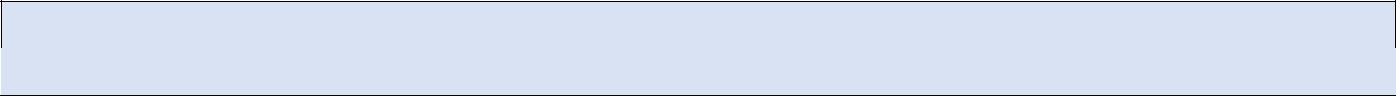 EG 2. Investiţia prevăzută prin proiect va fi realizată pe teritoriul GAL TARA HATEGULUI-TINUTUL PADURENILOR, în zone fără acoperire broadband la punct fix.Localizarea proiectelor se va face potrivit Listei Zonelor Albe, actualizate în ianuarie 2017 de către ANCOM, la solicitarea AM.In acest sens se va consulta site-ul MADR: http://www.madr.ro/ - secțiunea Dezvoltare RuralăImplementare PNDR 2014-2020 >> LEADER 2014-2020, precum și site-ul ANCOM:http://www.ancom.org.ro/- secțiunea Consultare >> ObservațiiImportant !!!Pentru verificarea eligibilității localităților unde se dorește să se implementeze proiectul de investiții, solicitantul sprijinului financiar va solicita de la primăriile comunelor de care aparțin localitățile (satele) respective, o adresă din care să rezulte dacă acestea au emis vreo autorizație de construire a unei rețele fixe de furnizare a serviciilor în bandă largă de mare viteză (peste 30 Mbps) și dacă a început ori s-a finalizat construcția efectivă. Adresa prin care primăria confirmă faptul că nu a emis o astfel de autorizație de construire, se depune la dosarul cererii de finanțare. În caz contrar localitatea respectivă nu este eligibilă.In Lista Zonelor Albe sunt localități în care pot să existe anumite rețele de comunicații electronice prin intermediul cărora se asigură servicii de internet la viteze sub 30 Mbps (servicii de internet care nu satisfac cerințele Agendei Digitale 2020) sau alte servicii de comunicații electronice (de exemplu, retransmisia programelor de televiziune). Aceste rețele ar putea fi modernizate astfel încât să devină capabile să asigure servicii de internet la viteze peste 30 Mbps prin investiții pentru modernizarea rețelei de comunicații utilizand infrstructura existentă.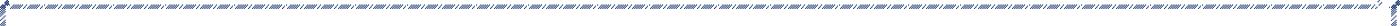 Atentie !!!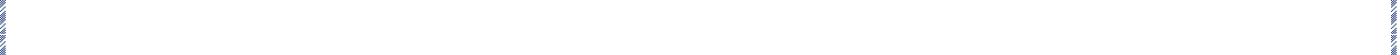 Pentru eligibilitatea localităților in care se va realiza investiția, având în vedere ca Lista localităților nedeservite are caracter evolutiv, recomandăm solicitanților sa solicite la ANCOM verificarea acestor localități privind încadrarea localității unde se realizează investiția, în lista zonelor albe (LZA).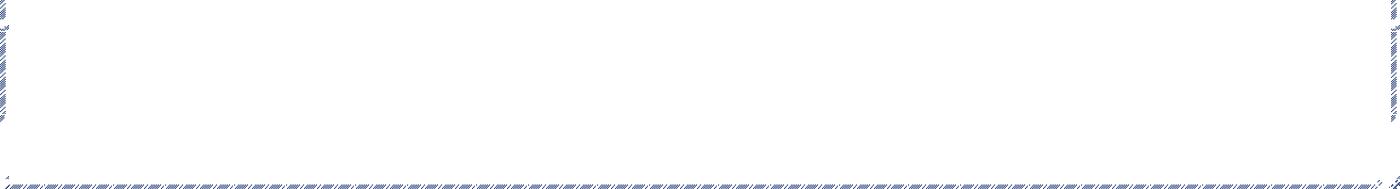 Documente verificateListei Zonelor Albe, actualizate în ianuarie 2017 de către ANCOM, la solicitareaAM PNDRStudiul de fezabilitate Adresa din partea primariilor din care să rezulte dacă acestea au emis vreo autorizație de construire a unei rețele fixe de furnizare a serviciilor în bandă largă de mare viteză (peste 30 Mbps) și dacă a început ori s-a finalizat construcția efectivă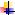  Adresă de la ANCOM privind încadrarea localității unde se realizează investiția, în lista zonelor albe (LZA)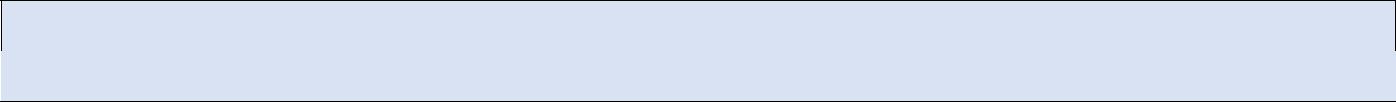 EG3. Proiectul trebuie să conțină un memoriu justificativ/studiul de fezabilitate prin care solicitantul sprijinului trebuie să demonstreze viabilitatea investiţieiProiectul trebuie să conțină un studiu de fezabilitate prin care solicitantul sprijinului să demonstreze necesitatea, oportunitatea, potentialul economic si viabilitatea investiției intocmit in conformitate cu prevederile HG 907/2016 privind din 29 noiembrie 2016 privind etapele de elaborare și conținutul-cadru al documentațiilor tehnico-economice aferente obiectivelor/proiectelor de investiții finanțate din fonduri public.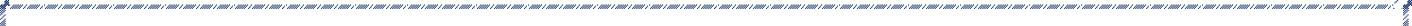 Atentie !!!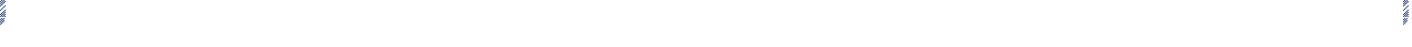 Investiția se realizează în baza unui Studiu de fezabilitate pentru rețeaua în bandă largă, fiind necesar avizul Institutului Național de Studii și Cercetări pentru Comunicații (INSCC București) pentru componenta tehnică din cadrul SF/MJ. Documentația tehnico –economică va fi insotită obligatoriu de avizul INSCC, în caz contrar cererea este neeligibilă.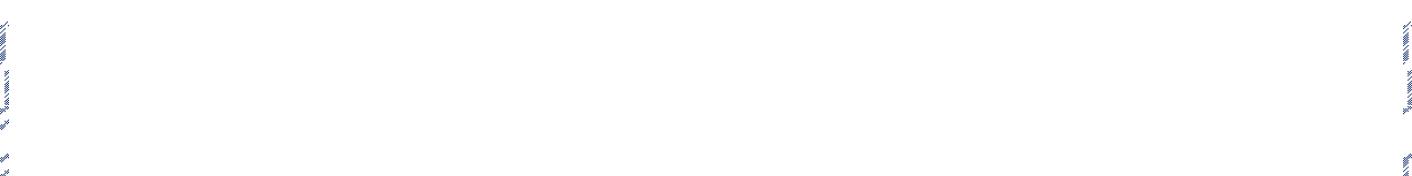 Atentie !!!Avizul INSCC este document obligatoriu de anexat la cererea de finanțare! Atragem atenția potențialilor beneficiari asupra timpului necesar obținerii avizului, conform procedurii de avizare a INSCC.La calculul viabilității vor fi luaţi în considerare, ca posibili abonați ai serviciului oferit, pe lângă persoanele fizice din zona de implementare a proiectului și instituțiile publice împreună cu agenții economici din zonă, care se vor putea conecta.Documentația tehnico –economică va respecta structura general impusă de HG nr. 907/2016 si va cuprinde prevederile specifice INSC (conform anexei la protocolul AFIR/INSCC).Se vor depune si documentele pentru terenurile si clădirile pe/în care sunt/vor fi realizate investițiile:Pentru rețele:Acorduri de acces la proprietăți conform prevederilor legale; si, dacă este cazul;Acord/uri de interconectare conform prevederilor legale;Pentru investițiile care prevăd lucrări de construcții:Document din care să reiasă dreptul asupra construcţiei şi/sau terenului care conferă solicitantului dreptul de a obţine, potrivit legii, din partea autorităţii competente, autorizaţia de construire:dreptul real principal: drept de proprietate, uz, uzufruct, superficie, servitute(dobândit prin: contract de vânzare-cumpărare, de schimb, de donaţie, certificat de moştenitor, act administrativ de restituire, hotărâre judecătorească)/ contract de concesiune;Saudrept de creanţă dobândit prin: contract de cesiune, comodat, locaţiune. Emiterea autorizaţiei de construire în baza unui contract de comodat/locaţiune se poate face numai pentru construcţii cu caracter provizoriu şi acordul expres al proprietarului de drept.Documente verificate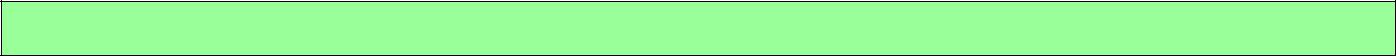 Avizul tehnic al INSCC, secțiunea referitoare la respectarea specificațiilor tehnice prevăzute de Strategia Națională Agenda Digitală România 2020;Studiu de fezabilitate intocmit in coformitate cu prevederile HG 907/2017 si documentația aferentă;Acorduri de acces la proprietăți si, dacă este cazul;Acord/uri de interconectare;Document din care să reiasă dreptul asupra construcţiei şi/sau terenului care conferă solicitantului dreptul de a obţine, potrivit legii, din partea autorităţii competente, autorizaţia de construire:dreptul real principal: drept de proprietate, uz, uzufruct, superficie, servitute(dobândit prin: contract de vânzare-cumpărare, de schimb, de donaţie, certificat de moştenitor, act administrativ de restituire, hotărâre judecătorească)/ contract de concesiune;saudrept de creanţă dobândit prin: contract de cesiune, comodat, locaţiune. Emiterea autorizaţiei de construire în baza unui contract de comodat/locaţiune se poate face numai pentru construcţii cu caracter provizoriu şi acordul expres al proprietarului de drept.Important !!!În cazul proiectelor de investiţii care prevăd modernizarea se va demonstra că la momentul depunerii Cererii de finanţare solicitantul deţine autorizaţiile de funcţionare cu sediul in teritoriul GAL de lucru în care se va implementa proiectul FEADR, prin documentele justificative emise de instituţiile avizatoare (de ex: Autorizație generală/ autorizaţie de mediu, Nota de constatare, etc).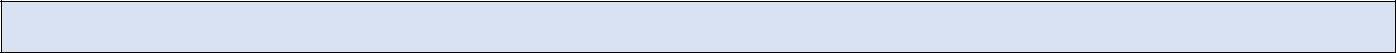 EG 4. Investiţia trebuie să respecte Planul Urbanistic General sau Planul Urbanistic Zonal aferent zonelor acoperite de investițíiSe va verifica dacă investiția respectă toate specificațiile din Certificatul de Urbanism eliberat în temeiul reglementărilor Documentaţiei de urbanism faza PUG.În situaţia în care investiţia propusă prin proiect nu se regăseşte în PUG, solicitantul va depune Certificatul de Urbanism eliberat în temeiul reglementărilor Documentaţiei de urbanism faza PUZ.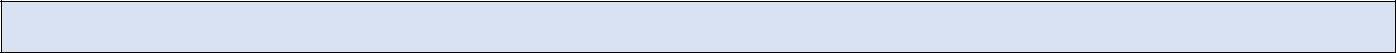 EG 5. Solicitantul trebuie sa demonstreze că va asigura cofinanțarea proiectului.Documente verificate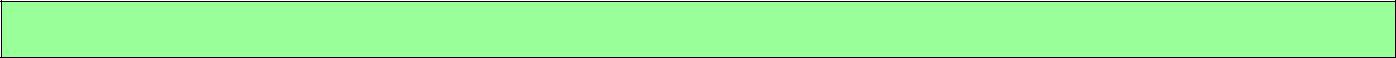 Se vor verifica dovezile cofinantarii private prin:extras de cont si/sau contract de credit acordat in vederea implementarii proiectului,deschiderea unui cont special al proiectului in care se vireaza/depune suma reprezentand cofinantarea privata, disponibilul din acest cont fiind destinat platilor efectuate de solicitant in vederea implementarii proiectului.sauCererea de finanțare va fi însoțită de:Declarație pe propria răspundere prin care solicitantul declară faptul că va asigura cofinanțarea investiției care urmează a fi implementată (Anexa5)sauHotărârea Consiliului Local, Hotărârile Consiliilor Locale în cazul ADI, si/sau Hotărârea Adunării Generale a ONG/document echivalent specific fiecarei categoriide solicitant.EG 6. In situația în care proiectul presupune instalarea de elemente de infrastructură fizica fizică (canale, conducte, țevi, camerele de tragere și de vizitare, cabinete, clădiri și intrări în clădiri, structuri de susținere a antenelor, turnuri, stâlpi, piloni s.a. necesare instalării sau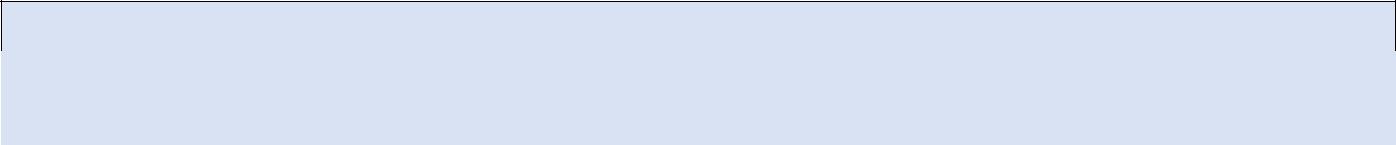 susținerii rețelelor publice de comunicații electronice) solicitantul va asigura accesul deschis la elementele de infrastructură fizică conform art. 25 din Legea nr. 159/2016.Obligații de acces ale beneficiarului la respectivele elemente de infrastructură fizică prin      intermediul contractului de finanțare:În vederea evitării monopolurilor locale în domeniul comunicațiilor electronice în bandă largă, beneficiarul sprijinului va oferi acces în condițiile pieței și nediscriminatoriu la rețelele de distribuție finanțate în cadrul acestei submăsuri, tuturor operatorilor interesați să-și dezvolte propria rețea de acces, în limita capacităților tehnice disponibile și urmare a unei cereri exprese din partea acestora.Documente verificateDeclarației pe proprie raspundere a solicitantului privind accesul deschis la elementele de infrastructură  fizică –Anexa 6.EG. 7 Solicitantul trebuie sa transmita la ANCOM date si informatii, conform art 40, al. 3 din Legea 159/2016.Potrivit art. 40 alin. (3) din Legea nr. 159/2016, furnizorilor de rețele publice de comunicații electronice, operatorilor de rețea, organismelor din sectorul public și autorităților administrației publice centrale ori locale, precum și persoanelor care participă la implementarea proiectelor finanțate din fonduri publice au obligația de a transmite ANCOM, precum și de a actualiza informații complete privind dezvoltarea și localizarea geografică a rețelelor publice de comunicații electronice și a elementelor de infrastructură fizică necesare susținerii acestora, pe care le dețin în proprietate sau în concesiune.Modalitatea concretă prin care beneficiarii proiectelor de investiții își vor executa această obligație se stabilește de catre ANCOM.Documente verificateDeclarația pe proprie raspundere prin care își asumă obligația de a comunica  cuANCOM, în ceea ce privește dezvoltarea și localizarea geografică a rețelelor publice decomunicații electronice și a elementelor de infrastructură fizică necesare susținerii acestora, pe care le dețin în proprietate sau în concesiune – Anexa 6.1EG. 8 Solicitantul trebuie sa prezinte toate avizele, acordurile si autorizatiile necesare investitieiDocumentația tehnico –economică va respecta structura general impusă de HG nr. 907/2016 si va cuprinde prevederile specifice INSC (conform anexei la protocolul AFIR/INSCC). Documentația tehnico –economică va fi insotită obligatoriu de avizul INSCC ,în caz contrar cererea este neeligibilă.Se vor depune si documentele pentru terenurile si clădirile pe/în care sunt/vor fi realizate investițiile:Pentru rețele:Acorduri de acces la proprietăți conform prevederilor legale; si, dacă este cazul;Acord/uri de interconectare conform prevederilor legale;Pentru investițiile care prevăd lucrări de construcții:document din care să reiasă dreptul asupra construcţiei şi/sau terenului care conferă solicitantului dreptul de a obţine, potrivit legii, din partea autorităţii competente, autorizaţia de construire:dreptul real principal: drept de proprietate, uz, uzufruct, superficie, servitute (dobândit prin: contract de vânzare-cumpărare, de schimb, de donaţie, certificat de moştenitor, act administrativ de restituire, hotărâre judecătorească)/ contract de concesiune;saudrept de creanţă dobândit prin: contract de cesiune, comodat, locaţiune. Emiterea autorizaţiei de construire în baza unui contract de comodat/locaţiune se poate face numai pentru construcţii cu caracter provizoriu şi acordul expres al proprietarului de drept.Documente verificate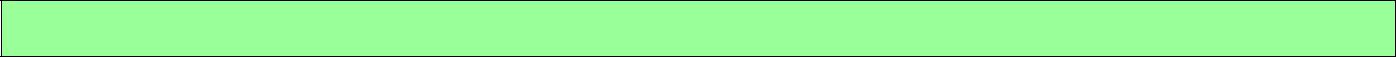 Avizul tehnic al INSCC, secțiunea referitoare la respectarea specificațiilor tehnice prevăzutede Strategia Națională Agenda Digitală România 2020;Studiu de fezabilitate intocmit in coformitate cu prevederile HG 907/2017 si documentațiaaferentă;Acorduri de acces la proprietățisi, dacă este cazul;Acord/uri de interconectare;Document din care să reiasă dreptul asupra construcţiei şi/sau terenului care conferă solicitantului dreptul de a obţine, potrivit legii, din partea autorităţii competente, autorizaţia de construire:dreptul real principal: drept de proprietate, uz, uzufruct, superficie, servitute (dobândit prin: contract de vânzare-cumpărare, de schimb, de donaţie, certificat de moştenitor, act administrativ de restituire, hotărâre judecătorească)/ contract de concesiune;Saudrept de creanţă dobândit prin: contract de cesiune, comodat, locaţiune. Emitere a autorizaţiei de construire în baza unui contract de comodat/locaţiune se poate face numai pentru construcţii cu caracter provizoriu şi acordul expres al proprietarului de drept.Atentie!!!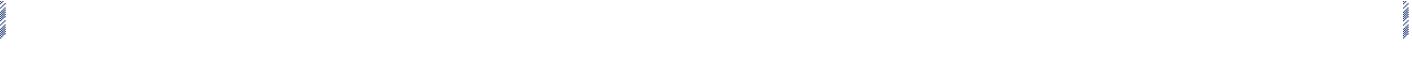 În cazul proiectelor de investiţii care prevăd modernizarea se va demonstra că la momentul depunerii Cererii de finanţare solicitantul deţine autorizaţiile de funcţionare, prin documentele justificative emise de instituţiile avizatoare (de ex: Autorizație generală/ autorizaţie de mediu, Nota de constatare, etc).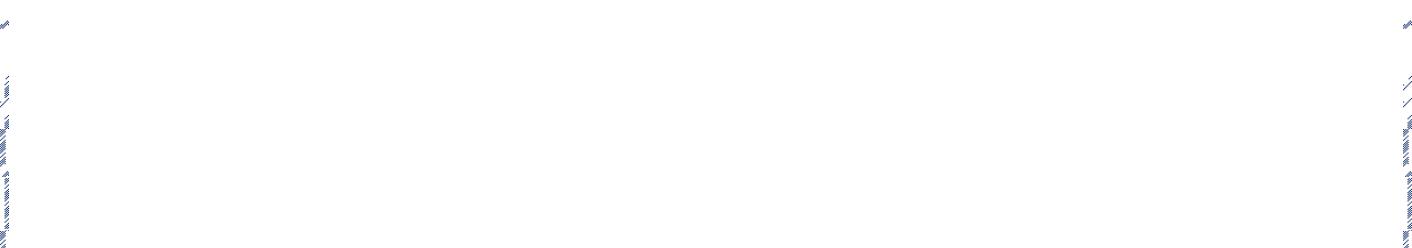 EG. 9 Solicitantul trebuie sa prezinte avizele/autorizatiile de mediu necesare investitiei sau sa prezinte dovada ca a intreprins demersurile pentru a le obtine.Selecţia proiectelor se efectuează fără obligativitatea prezentării documentului care atestă evaluarea impactului preconizat asupra mediului şi/sau de evaluare adecvată, respectiv a acordului de mediu/avizului Natura 2000, obligatoriu a fi prezentat înainte de semnarea contractului de finanţare cu AFIR sau, după caz, APIA. Termenul maxim de prezentare a documentului este precizat în notificarea emisă în conformitate cu procedurile aprobate prin ordin al ministrului agriculturii şi dezvoltării rurale, termen care curge de la data comunicării notificării privind selecţia proiectului.EG. 10 În situația în care beneficiarul nu prezintă toate autorizațiile/acordurile/avizele solicitate înainte de semnarea contractului, proiectul devine neeligibil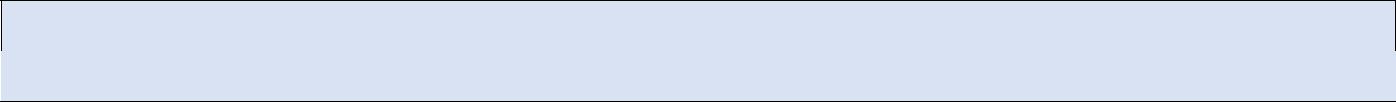 Inainte de semnarea contractului solicitantul va fi notificat de AFIR cu privire la documentele care trebuie depuse pentru semnarea contractului. Nedepunerea documentelor solicitate atrage neeligibilitatea proiectului.EG. 11 Solicitantul se angajeaza sa asigure functionarea la parametri proiectati si intretinerea investitiei pe o perioada de minim 5 ani, de la ultima transa de plataSe va verifica dacă solicitantul a depus angajamentul de a suporta cheltuielile de mentenanță a investiţiei pe o perioadă de minimum 5 ani de la data efectuării ultimei plăți.Documente verificateÎndeplinirea acestui criteriu va fi demonstrată în baza documentelorHotărârea/Hotărârile Consiliului LocalHotărârea Adunării Generale specifice fiecărei categorii de solicitanți (ONG, Unitate de cult,Persoană fizică autorizată / Societate Comercială), pentru implementarea proiectului cu referire la următoarele puncte (obligatorii):necesitatea şi oportunitatea investiţiei;lucrările vor fi prevăzute în bugetul solicitantului - pentru perioada de realizare a investiţiei, în cazul în care se obţine finanţarea;angajamentul că proiectul nu va fi generator de venit;angajamentul de a suporta cheltuielile de întreţinere/mentenanță a investiţiei pe o perioadă de minimum 5 ani de la data efectuării ultimei plăți;caracteristici tehnice ale investiției/investițiilor propuse (lungimi, arii, volume, capacităţi etc.);nominalizarea şi delegarea reprezentantului legal al solicitantului pentru relaţia cu AFIR în derularea proiectului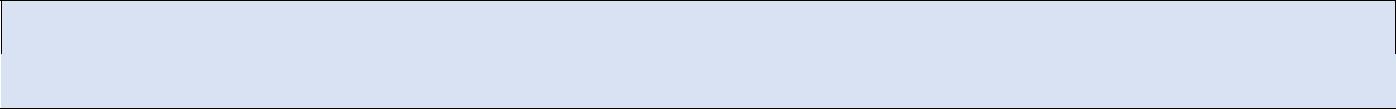 EG. 12 Proiectul respecta legislatia in domeniul egalitatii de sanse, dezvoltarii durabile, achizitiilor publice, informarii si publicitatii si ajutorului de statDocumente verificate- Studiu de fezabilitate intocmit in coformitate cu prevederile HG 907/2017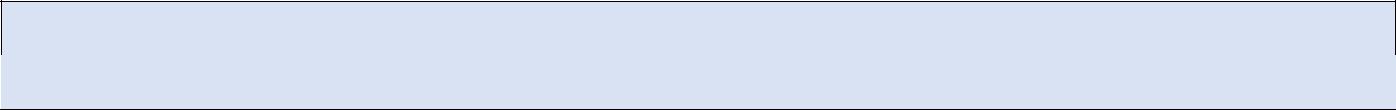 EG. 13 Solicitantul se angajeaza ca va respecta regulile ajutoarelor de minimis prevazute in legislatia in vigoareDocumente verificateDeclarația pe proprie răspundere a solicitantului privind încadrarea în categoriaIMM -Anexa 3Declarația pe proprie răspundere a solicitantului privind neîncadrarea categoria.,,intreprindere în dificultate„- Anexa 3.1Declarația pe proprie răspundere a solicitantului privind respectarea regulii de cumul a ajutoarelor de stat si ajutoarelor de minimis –Anexa 4Situaţiile financiare pentru anii n, n‐1 si n‐2, unde n este anul 2016 (bilant formular10, cont de profit şi pierderi formular 20 şi formularele 30 şi 40, precedente anului depunerii proiectului inregistrate la Administratia Financiara in care rezultatul operational (rezultatul de exploatare din bilant) sa nu fie negativDeclaratia de inactivitate  inregistrata la Administratia Financiara, in cazul solicitantilor care nu au desfasurat activitate anterior depunerii proiectului.CAPITOLUL VI.  ACTIUNI /CHELTUIELI ELIGIBILE SI NEELIGIBILE6.1 Acţiuni eligibilea. Crearea sau modernizarea buclelor locale la punct fix care presupune:crearea unei infrastructuri de acces broadband la punct fix (buclă locală sau ”lastmile”) în zonele fără acces la internet în bandă largă;modernizarea infrastructurii existentede telecomunicații, în întregime sau parțial,inadecvată (care prezintă calitate scăzută, capacitate scăzută, siguranță scăzută sau acoperire insuficientă) sau incapabilă să ofere o calitate minimă a serviciilor broadband.investițiile eferente racordării la o rețea de distribuție (backhaul network) în vederea asigurării unei conexiuni adecvate la rețeaua magistrală (backbone network).b. Crearea rețelei de distribuție și crearea sau modernizarea buclelor locale, care, pe lângă acțiunile de la pct. a. i) și ii) presupune și:crearea unei infrastructuri de distribuție broadband (backhaul network), în zonele încare aceasta nu există, de la punctul de inserție în rețeaua magistrală de mare capacitate (backbone network) până la punctul local de acces în bandă largă (PLABL), pentru a conecta rețeaua de acces local la rețeaua backbone;investițiile aferente creării unei infrastructuri de distribuție (backhaul-network) în vederea asigurării unei conexiuni adecvate la rețeaua magistrală (backbone network) și realizării punctelor de inserție și a lucrărilor de racordare la rețelele backbone.Pentru ambele tipuri de acțiuni pot fi eligibile:lucrările de realizare sau modernizare a buclelor locale la punct fix (last-mile network), de la punctele locale de acces în bandă largă (PLABL) la utilizatorul final;realizarea sau modernizarea PLABL, inclusiv lucrările aferente necesare;finanțarea echipamentelor tehnice și toate lucrările civile aferente instalării și punerii în funcțiune a acestora (ca de exemplu canalizații, conducte, piloni, stații la sol etc.);finanțarea sistemelor de software necesare;instalarea elementelor de rețea și a facilităților asociate acestora e.g.: switch local digital și routere, puncte de prezență etc.Achiziţionarea de servicii de consultanţă, proiectare si asistenta tehnica pentru pregătirea si implementarea proiectului6.2 Acţiuni neeligibileInvestițiile în achiziție echipamente IT, soft-uri, brevete mărci, drepturi de autor, dezvoltare de soft pt toate domeniile, cu exceptia celor necesare functionării echipamentelor pentru reteaua de acces la respectiva distribuție, nu sunt decontabile din cuantumul alocat investițiilor de broadband.Alte acţiuni decât cele menţionate expres ca fiind eligibile.6.3 Costuri eligibileÎn funcție de tipul acțiunii, soluția tehnică și zona acoperită de investiție, costurile lucrărilor de inginerie civilă pot reprezenta până la 100 % din costurile de construire a infrastructurilor broadband. Această măsură implică sprijin financiar pentru lucrări de inginerie civilă (cum ar fi conducte, microconducte şi guri de vizitare) şi alte elemente de reţea pasive (ca de exemplu turnuri de antene, piloni, fibră optică neechipată, cadre de distribuţie, etc).Dacă este posibil, o astfel de construcţie trebuie preluată în sinergie cu alte lucrări civile.Costurile aferente realizării reţelei de backhaul pot include: achiziţionarea echipamentelor și a lucrărilor pentru punctul de conectare al rețelei de distribuție la o reţea magistrală (backbone) și alte costuri unitare necesare conectării (ex. taxă de conectare).Costurile aferente realizării sau modernizării rețelei locale de acces pot include: realizarea de PLABL, achiziţionarea echipamentelor şi a lucrărilor de instalare şi de amenajare a PLABL.Conform art. 7 (4) din HG 226/2015, costurile generale ocazionate de cheltuielile cuconstrucția sau renovarea de bunuri imobile și achiziționarea sau cumpărarea prin leasing de mașini și echipamente noi, în limita valorii pe piață a activului precum onorariile pentru arhitecți, ingineri și consultanți, onorariile pentru consiliere privind durabilitatea economică și de mediu, inclusiv studiile de fezabilitate, vor fi realizate în limita a 10% din totalul cheltuielilor eligibile pentru proiectele care prevăd și construcții - montaj și în limita a 5% pentru proiectele care prevăd simpla achiziție de bunuri.Conform HG 226/2015, cheltuielile privind costurile generale ale proiectului sunt eligibiledacă îndeplinesc cumulativ următoarele condiţii:dacă respectă prevederile art. 45 din regulament;sunt prevăzute sau rezultă din aplicarea legislaţiei în vederea obţinerii de avize, acorduri şi autorizaţii necesare implementării activităţilor eligibile ale operaţiunii ori din cerinţele minime impuse de PNDR 2014 - 2020;sunt aferente, după caz: unor studii şi/sau analize privind durabilitatea economică şi de mediu, studiu de fezabilitate, proiect tehnic, document de avizare a lucrărilor de intervenţie, întocmite în conformitate cu prevederile legislaţiei în vigoare;sunt necesare în procesul de achiziţii publice pentru activităţile eligibile ale operaţiunii;sunt aferente activităţilor de coordonare şi supervizare a execuţiei şi recepţiei lucrărilor de construcţii-montaj.Cheltuielile necesare pentru implementarea proiectului sunt eligibile dacă:sunt realizate efectiv după data semnării contractului de finanţare şi sunt în legătură cu îndeplinirea obiectivelor investiţiei;sunt efectuate pentru realizarea investiţiei cu respectarea rezonabilităţii costurilor;sunt efectuate cu respectarea prevederilor contractului de finanţare semnat cu AFIR;sunt înregistrate în evidenţele contabile ale beneficiarului, sunt identificabile, verificabile şisunt susţinute de originalele documentelor justificative, în condiţiile legii.Important !!!!Conform art.8 (3) din HG 226/2015, rezonabilitatea preţurilor in condiţiile art. 48 dinRegulamentul de punere în aplicare (UE) nr. 809/2014 este asigurată, după caz, prin:respectarea limitelor de preţuri din baza de date a AFIR astfel cum este prevăzută la art.8 din Ordonanţa de urgenţă a Guvernului nr. 41/2014 privind înfiinţarea, organizarea şi funcţionarea Agenţiei pentru Finanţarea Investiţiilor Rurale, prin reorganizarea Agenţiei de Plăţi pentru Dezvoltare Rurală şi Pescuit, aprobată prin Legea nr. 43/2015;respectarea prevederilor legislaţiei în vigoare în materia achiziţiilor publice;de respectarea valorilor privind cheltuielile pentru investiţia de bază, potrivit prevederilor Hotărârii Guvernului nr. 363/2010 privind aprobarea standardelor cost pentru obiective de investiţii finanţate din fonduri publice, cu modificările şi completările ulterioare, în cazul beneficiarilor publici;In aceste conditii:Solicitantul va anexa documentatiei tehnice Declaratia prin care va indica sursa de preţuri pentru lucrari semnata si ştampilată.In situatia in care o parte din bunuri/servicii nu se regasesc in baza de date AFIR se prezinta minim 2  oferte conforme.Ofertele conforme sunt documente obligatorii care trebuie avute în vedere la stabilirea rezonabilității prețurilor și trebuie să aibă cel puțin următoarele caracteristici:Să fie datate, personalizate și semnate;Să conțină detalierea unor cerinte minimale;Să conţină preţul de achiziţie, defalcat pe categorii de bunuri/servicii.6.4 Tipuri de investiţii şi cheltuieli neeligibile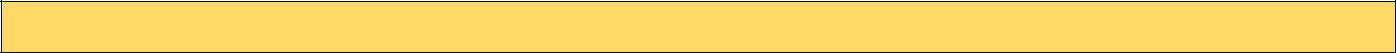 Lista investiţiilor şi costurilor neeligibile va respecta prevederile din Hotărârea de Guvern nr. 226 din 2015 privind stabilirea cadrului general de implementare a măsurilor programului naţional de dezvoltare rurală cofinanţate din Fondul European Agricol pentru Dezvoltare Rurală şi de la bugetul de stat., cu modificările şi completările ulterioare.În cadrul proiectului nu pot fi incluse cheltuieli neeligibile generale, așa cum sunt acestea prevăzute în Cap. 8.1 al PNDR 2014 – 2020:cheltuielile cu achiziţionarea de bunuri și echipamente ”second hand”;cheltuieli efectuate înainte de semnarea contractului de finanțare a proiectului cu excepţia: costurilor generale definite la art. 45, alin. (2) litera c) a Reg. (UE) nr. 1305/2013 care pot fi realizate înainte de depunerea cererii de finanțare;cheltuielilor pentru activități pregătitoare aferente măsurilor care ating obiectivele art. 35 din Reg. (UE) nr. 1305/2013, care pot fi realizate după depunerea cererii de finanțare, conform art. 60(2) din Reg. (UE) nr. 1305/2013;cheltuieli cu achiziția mijloacelor de transport pentru uz personal şi pentru transport persoane;cheltuieli cu investițiile ce fac obiectul dublei finanțări care vizează aceleași costuri eligibile;cheltuieli în conformitate cu art. 69, alin. (3) din Reg. (UE) nr. 1303/2013 și anume:dobânzi debitoare, cu excepţia celor referitoare la granturi acordate sub forma unei subvenţii pentru dobândă sau a unei subvenţii pentru comisioanele de garantare;achiziţionarea de terenuri construite și neconstruite, cu excepția celor prevăzute la art.19 din Reg. (UE) nr. 1305/2013;taxa pe valoarea adăugată, cu excepţia cazului în care aceasta nu se poate recupera în temeiul legislaţiei naţionale privind TVA-ul sau a prevederilor specifice pentru instrumente financiare;în cazul contractelor de leasing, celelalte costuri legate de contractele de leasing, cum ar fi marja locatorului, costurile de refinanțare a dobânzilor, cheltuielile generale și cheltuielile de asigurare.Cheltuieli nedeductibile fiscal, conform Codului Fiscal cu modificarile ulterioareLista investiţiilor şi costurilor neeligibile se completează cu prevederile Hotărârii de Guvern Nr. 226/2 aprilie 2015 privind stabilirea cadrului general de implementare a Măsurilor Programului Naţional de Dezvoltare Rurală cofinanţate din Fondul European Agricol pentru Dezvoltare Rurală şi de la bugetul de stat pentru perioada 2014 – 2020.Important !!! Finalizarea proiectului FEADR, presupune ca beneficiarul să finalizeze atât partea de investiţie suportată prin cheltuielile eligibile cât şi partea de investiţie realizată prin cheltuielile neeligibile.În cadrul proiectului nu pot fi incluse următoarele operațiuni asociate măsurilor/sub-măsurilor excluse de la finanțare prin sub-măsura 19.2, după cum urmează:.Sprijin pentru schimburi pe termen scurt la nivelul conducerii exploatațiilor și pădurilor, precum și pentru vizite în exploatații și în păduri (Art. 14/ Reg. (UE) nr. 1305/2013, alin.(1), paragraful 2.);Servicii de consiliere, servicii de gestionare a exploatației și servicii de înlocuire în cadrul exploatației (Art. 15/ Reg. (UE) nr. 1305/2013);Investiții în dezvoltarea zonelor forestiere și ameliorarea viabilității pădurilor (Art. 21(a)/Reg. (UE) nr. 1305/2013);Plățile pentru agromediu și climă (Art. 28/ Reg. (UE) nr. 1305/2013);Agricultură ecologică (Art. 29/Reg. (UE) nr. 1305/2013);Plăți Natura 2000 și plăți legate de Directiva-cadru privind apa (Art. 30/ Reg. (UE) nr.1305/2013);Plăți pentru zone care se confruntă cu constrângeri naturale sau cu alte constrângeri specifice (Art. 31/ Reg. (UE) nr. 1305/2013);Plățile pentru bunăstarea animalelor (Art. 33/ Reg. (UE) 1305/2013);Servicii de silvomediu, servicii climatice și conservarea pădurilor (Art. 34/Reg. nr. (UE)1305/2013);Sprijin pentru gestionarea riscurilor (Art. 36 -39/ Reg. (UE) nr. 1305/2013).CAPITOLUL VII. SELECTIA PROIECTELOR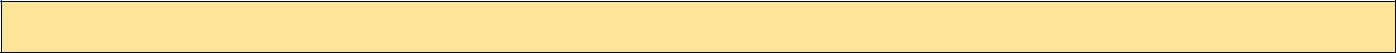 7.1 Principii si criterii de selectieProcedura de evaluare şi selecţie a proiectelor depuse la GAL TH-TP este in conformitate cu Cap. XI al SDL – ”Procedura de evaluare și selecție a proiectelor depuse în cadrul SDL” aprobată de către DGDR AM PNDR inclusiv etapa de soluționare a contestațiilor , cu Ghidul de implementare a sub masurii 19.2 “Sprijin pentru implementarea actiunilor in cadrul Strategiei de Dezvoltare Locala” si cu Manualul de procedura pentru implementarea Masurii 19 Sprijin pentru dezvoltarea locala LEADER” - Submasura 19.2 “ Sprijin pentru implementarea actiunilor in cadrul Strategiei de Dezvoltare Locala”7.2 Criterii de selectiePunctajul proiectului se calculeaza pe baza urmatoarelor principii si criterii de selectie:Proiectele care prin investiţia propusă se adresează unui număr cât mai mare de gospodării;Proiectele a căror soluție tehnică oferă cea mai mare viteză de transfer al datelor pentru utilizatorul final (minim 30 Mbps);Pentru această măsură, punctajul minim este de 30 de puncte și reprezintă pragul sub care niciun proiect nu poate intra la finanțare nerambursabilă.Procedura de selecţie a GAL, care vine în completarea ghidurilor specifice, respectă următoarele aspecte:Promovarea egalităţii dintre bărbaţi şi femei şi a integrării de gen, cât şi prevenirea oricărei dicriminări pe criterii de sex, origine rasială sau etnică, religie sau convingeri, handicap, vârstă sau orientare sexualăStabilirea unor criterii obiective în ceea ce priveşte selectarea operaţiunilor, care să evite conflictele de interese, care garantează că cel puţin 50% din voturile privind deciziile de selecţie sunt exprimate de parteneri care nu au statutul de autorităţi publice şi permite selecţia prin procedură scrisă.Criterii de departajare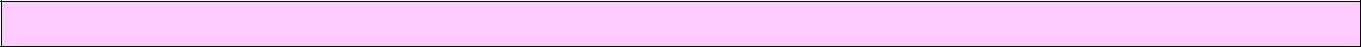 Pentru proiectele care vor avea acelaşi   departajarea se va face în funcţie de următoarele criterii:In vederea finanțării a cât mai multor proiecte, vor fi prioritizate proiectele care prevad lucrări de modernizare (cost mai mic) înaintea celor care au ca obiect construirea infrastructurii de broadband.Departajarea proiectelorse va face in functie de regula “primul venit, primul servit”, respectiv data si ora inregistrarii proiectului la sediul operational din Deva, str.22 Decembrie nr.37A etaj 3 cam.317 (Cladire CEPROMIN). Criteriul de departajare nr. 2 se aplica doar in situatia in care exista proiecte care au un puntaj egal.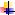 Important !!!Toate activitățile pe care solicitantul se angajează să le efectueze prin investiție, atât la faza de implementare a proiectului cât și în perioada de monitorizare, activități pentru care cererea de finanțare a fost selectată pentru finanțare nerambursabilă, devin condiții obligatorii.În situația în care, la verificarea oricărei cereri de plată sau la verificările efectuate în perioada de monitorizare se constată că aceste condiții nu mai sunt îndeplinite de către proiect sau beneficiar, plățile vor fi sistate, contractul de finanțare va fi reziliat și toate plățile efectuate de AFIR până la momentul constatării neregularității vor fi încadrate ca debite în sarcina beneficiarului, la dispoziția AFIR.Proiectele al căror punctaj va scădea în urma evaluării GAL-ului sub pragul de calitate minim vor fi declarate neconforme și nu vor intra în etapa de selecție.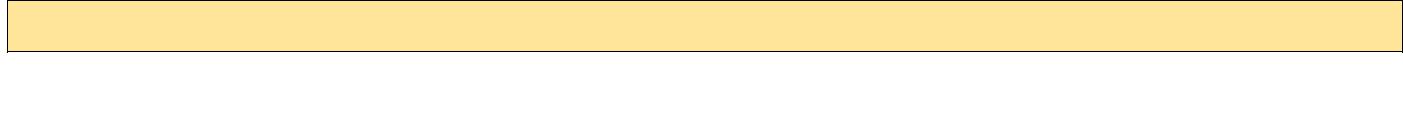 7.3 Procedura de evaluare și selecţieProcedura de evaluare şi selecţie a proiectelor depuse la GAL TH-TP este in conformitate cu Cap. XI al SDL – ”Procedura de evaluare și selecție a proiectelor depuse în cadrul SDL” aprobată de către DGDR AM PNDR inclusiv etapa de soluționare a contestațiilor , cu Ghidul de implementare a sub masurii 19.2 “Sprijin pentru implementarea actiunilor in cadrul Strategiei de Dezvoltare Locala” si cu Manualul de procedura pentru implementarea Masurii 19 Sprijin pentru dezvoltarea locala LEADER” - Submasura 19.2 “ Sprijin pentru implementarea actiunilor in cadrul Strategiei de Dezvoltare Locala”I. Lansarea apelului pentru proiecteAsociatia Microregiunea Tara Hategului-Tinutul Padurenilor GAL (GAL TH-TP) asigură informarea publică în legatură cu sesiunile și cerințele de depunere a proiectelor/cererilor de finanțare, primirea si înregistrarea proiectelor. Perioada de depunere a proiectelor este precizata in Apelurile de Selectie lansate de catre GAL TH-TP, fiind de minim 30 de zile calendaristice de la data lansarii apelului. Anunțul de selecţie va fi publicat pe pagina de internet a GAL TH-TP și pe alte medii de informare. De asemenea, apelul de selecţie va fi disponibil pe suport de hârtie, urmând să fie afișat la sediul GAL TH-TP și la sediile primăriilor și/sau într-un ziar local. Anunțul de selecţie include, cel puţin, următoarele informaţii:a. Data limită de depunere a proiectelor (inclusiv ora).b. Intervalul orar în care se pot depune proiectele pe durata perioadei de depunere a acestora.c. Adresa unde se vor depune proiectele.d. Suma alocată sesiunii de selecţie.e. Suma minimă/maximă care poate fi solicitată de către un potenţial beneficiar.f. Date de contact pentru obţinerea de informaţii suplimentare.II. Evaluarea și selectarea proiectelor Selecţia proiectelor în cadrul GAL TH-TP va fi realizată de către un Comitet de Selecție( CS).  Comitetul de Selecție a proiectelor are 7(sapte)  membrii de drept (2 UAT, 2 mediul de afaceri, 3 ONG) și 7(sapte) membri supleanți(2 UAT, 2 mediul de afaceri, 3 ONG), iar Comisia de Solutionare a Contestațiilor are 7(sapte)  membrii de drept (2 UAT, 2 mediul de afaceri, 3 ONG) și 7(sapte)  membri supleanți(2 UAT, 2 mediul de afaceri, 3 ONG). Comitetul de Selectie are membrii total diferiti fata de Comisia de Solutionare a Contestatiilor. Toți membrii sunt reprezentanți ai partenerilor și respectă urmatoarea împarțire pe sectoare: ponderea reprezentanților organizațiilor ce provin din mediul privat și societatea civilă este mai mare de 50 % din totalul membrilor. Selecția proiectelor se va face aplicând regula “dublului cvorum”, respectiv pentru validarea voturilor, este necesar ca în momentul selecției să fie prezenți cel puțin 50% din membrii Comitetului de Selecție/Comisiei de Contestații, din care peste 50% să fie din mediul privat și societatea civilă. De asemenea în componența Comitetului de Selecție/Comisiei de Contestații nu va exista un grup de interese dominant, care să dețină mai mult de 49% din drepturile de vot. Pentru transparența procesului de selecție a proiectelor, la aceste selecții va lua parte și un reprezentant al Ministerului Agriculturii și Dezvoltării Rurale, din cadrul Compartimentului de Dezvoltare Rurală de la nivel regional aflat în subordinea MADR, care va semna pe Raportul de Selecție.Avizarea Raportului de Selecție de către reprezentantul AM-PNDR-CDRJ reprezintă garanția faptului că procedura de selecție a proiectelor s-a desfășurat corespunzător și s-au respectat principiile de selecție din fișa măsurii din SDL, precum și condițiile de transparență care trebuie asigurate de către GAL TH-TP. Raportul de Selecție va fi datat, avizat și de către Reprezentant legal al GAL TH-TP sau de un alt membru al Consiliului Director al GAL TH-TP mandatat în acest sens.  Evaluarea și selectarea proiectelor se va face conform „Procedurii de evaluare și selectare a proiectelor„ astfel:Proiectele se vor depune în cadrul unei sesiuni de depunere lansate, se vor înregistra la sediul operational GAL TH-TP, iar conformitatea acestora se va realiza la data depunerii proiectului de catre solicitant în baza Fișei de verificare a conformității (FORMULAR F1 GAL TH-TP)Verificarea conformității constă în verificarea Cererii de finanţare:dacă este corect completată; dacă este numerotată, ștampilată etc;dacă este prezentată atât în format tipărit cât şi în format electronic; dacă anexele tehnice şi administrative cerute sunt prezente în forma solicitată, precum şi valabilitatea acestora (dacă este cazul). În cazul în care expertul verificator descoperă o eroare de formă, proiectul nu este considerat neconform.Erorile de formă sunt erorile făcute de către solicitant în completarea Cererii de Finanţare,care sunt descoperite de experţii verificatori ai GAL TH-TP, dar care, cu ocazia verificării conformităţii, pot fi corectate de către aceştia din urmă pe baza unor dovezi/ informaţii prezentate explicit în documentele anexate Cererii de Finanţare.Necompletarea unui câmp din Cererea de Finanţare nu este considerată eroare de formă.Solicitantul care a renunţat, în cursul procesului de evaluare, la o Cerere de Finanţare conformă, nu o mai poate redepune în aceeaşi sesiune de depunere a proiectelor de investiţii.Aceeaşi cerere de finanțare poate fi declarată neconformă de maximum două ori pentru aceeaşi sesiune de proiecte.După verificare pot exista două variante:Cererea de finanțare este declarată neconformă;Cererea de finanţare este declarată conformă; Cererile de  finanţare  conforme vor trece la etapa de verificare a eligibității.Eligibilitatea se va verifica în baza  Fișei de verificare a eligibilității (FORMULAR F2 GAL TH-TP) de către experții evaluatori. Evaluatorii au la dispoziție  maxim 30 zile lucratoare pentru evaluarea fiecărui proiect, la care se adaugă răspunsul la informații suplimentare, dacă este cazul. Dacă experții evaluatori consideră necesar pot solicita informații suplimentare solicitanților (se va folosi F4 GAL TH-TP - Fișa de solicitare informații suplimentare), iar aceștia au obligația sa răspundă în maxim 5 zile lucrătoare, în  sens contrar cererea de finanțare va fi declarată neeligibilă.De asemenea, dacă se consideră necesar experții evaluatori pot efectua vizite în teren în scopul asigurării că datele și informațiile cuprinse în anexele tehnice și administrative corespund cu elementele existente pe amplasamentul propus, în sensul corelării acestora. Concluzia privind respectarea condițiilor de eligibilitate pentru cererile de finanțare pentru care s-a decis verificarea pe teren se va da numai după verificarea pe teren.În cazul în care GAL TH-TP va proceda la verificarea în teren a proiectului solicitantul va fi notificat cu privire la acest aspect, si la finalul vizitei in teren, acestuia i se va înmâna o copie a Fișei de verificare pe teren - F5 GAL TH-TP.Selecția proiectelor se va realizaîn cadrul Comitetul de Selecție, ulterior întocmirii unei liste a proiectelor declarate eligibile și a realizării unei propuneri de punctaj pe fiecare proiect, conform formularului Fișa de verificare a criteriilor de selecție -  F3 GAL TH-TP.Pentru această măsură punctajul minim este de 30 puncte și reprezintă pragul sub care nici un proiect nu poate intra la finanţare.Proiectele al căror punctaj va fi stabilit, în urma evaluării, sub punctajul minim aferent aceste măsuri vor fi declarate neeligibile și nu vor mai intra în procesul de selecție.Comitetul de selecție al GAL TH-TP trebuie să se asigure de faptul că proiectul ce urmează a primi finanțare se regăsește în obiectivele propuse în SDL și se încadrează în planul financiar al GAL TH-TP și de asemenea, de faptul că implementarea proiectului reprezintă o prioritate în vederea implementării strategiei. Proiectele care nu corespund obiectivelor și prioritaților stabilite în SDL pe baza căruia a fost selectat GAL TH-TP, nu vor fi selectate în vederea depunerii la AFIR.                                                                                                                           În funcție de relevanța proiectului pentru strategia SDL, de punctaj, de numărul de proiecte depuse, de alocarea disponibilă, Comitetul de Selecție va decide care sunt proiectele care vor fi selectate pentru finanțare.Rezultatul ședintei Comitetului de Selecție va fi un Raport de Selecție, care după caz, poate fi intermediar sau final, iar în cadrul acestui raport vor fi consemnate proiectele retrase, neeligibile, eligibile selectate, valoarea acestora, numele solicitanților, iar pentru proiectele eligibile punctajul obținut pentru fiecare criteriu de selecție. In cazul in care nu exista contestatii Raportul intermediar devine Raport final.IMPORTANT!Fiecare persoană implicată în procesul de evaluare și selecție a proiectelor de la nivelul GAL TH-TP (evaluatori, membrii Comitetului de Selecție și membrii Comisiei de soluționare a contestațiilor) are obligația de a respecta prevederile OUG nr. 66/2011, cu modificările și completările ulterioare, privind evitarea conflictului de interese și prevederile Cap. XII al SDL – ”Descrierea mecanismelor de evitare a posibilelor conflicte de interese conform legislației naționale”. În acest sens, premergător procesului de evaluare și selecție, persoanele implicate de la nivelul GAL TH-TP (inclusiv experții cooptați, în cazul externalizării serviciilor de evaluare) vor completa o declarație pe proprie răspundere privind evitarea conflictului de interese .În cazul în care experții OJFIR/CRFIR care verifică încadrarea proiectului constată că în Declarațiile pe propria răspundere nu sunt menționate toate aspectele solicitate, proiectul va fi declarat neconform. Dacă, în urma verificărilor ulterioare, realizate de departamentele AFIR/ DGDR AM PNDR/ MADR se constată că nu s-au respectat regulile de evitare a conflictului de interese, așa cum sunt definite în legislația în vigoare, proiectul va fi declarat neeligibil, iar dacă a fost finanțat se va proceda la recuperarea sumelor conform legislației în vigoare.„Procedura de evaluare și selectare a proiectelor” se poate consulta pe pagina web a GAL TH-TP http://tarahategului-tinutulpadurenilor-gal.ro/Raportul de Selectie va fi publicat pe pagina de internet a GAL TH-TP in maxim 5 (cinci) zile lucratoare de la data evalauarii  ultimului proiect depus . După emiterea raportului, în urma ședintei Comitetului de Selecție a proiectelor, GAL TH-TP va publica pe pagina proprie de web Raportul de Selecție Intermediar și va transmite solicitanților notificare în scris cu privire la rezultatele selecției (Notificarea beneficiarului – F7 GAL TH-TP), dându-le posibilitatea celor nemulțumiți de rezultatele selecției să depună contestație la sediul operațional GAL TH-TP în maxim 5 (cinci) zile de la primirea notificării. Contestațiile, semnate de beneficiari, vor fi depuse, personal sau trimise prin poșta/ fax/ email, cu confirmare de primire, la sediul operational GAL TH-TP.Dacă vor exista contestații, proiectele contestate vor fi reverificate, urmând ca după reverificare să fie convocată Comisia de Soluționare a Contestațiilor, conform Procedurii de soluționare a contestațiilor care se poate consulta pe pagina web a GAL TH-TP :http://tarahategului-tinutulpadurenilor-gal.ro/În urma acestei ședințe va rezulta un Raport de Contestații, care va fi publicat pe site  in maxim 5(cinci) zile lucratoare de la solutionarea ultimei contestatii inregistrate, și în baza căruia vor fi notificați contestatarii. În baza acestui Raport de Contestații, Comitetul de Selecție a proiectelor va emite Raportul de Selecție Final. În Raportul de Selecție Final vor fi evidențiate proiectele declarate eligibile sau selectate în baza soluționării contestațiilor. Contestațiile se soluționează în maxim 10 (zece) zile lucratoare de la înregistrarea contestației la GAL TH-TP, termenul incluzând și notificarea solicitantului. Raportul întocmit de Comisia de soluționare a contestațiilor, cuprizând rezultatul contestațiilor este semnat de membri și secretar și aprobat de Președintele Comisiei de soluționare a contestațiilor și este comunicat managerului GAL TH-TP pentru a fi postat pe site-ul GAL TH-TP. O copie a Raportului de contestații se va comunica și Comitetul de Selecție. Raportul de contestații se postează pe site-ul GAL TH-TP cel târziu în ziua următoare aprobării lui și trasmiterii acestuia. Componența Comitetului de Selecție și a Comisiei de Soluționare a Contestațiilor este stabilită de către organele de decizie ale GAL TH-TP (Consiliul Director).Redam integral textul din SDL care se refera Procedura de evaluare si selectie a proiectelor depuse in cadrul SDL- capitolul XI 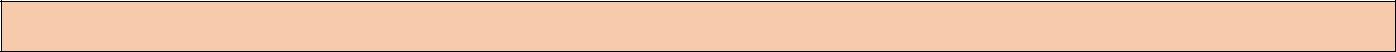 CAPITOLUL VIII  VALOAREA SPRIJINULUI NERAMBURSABIL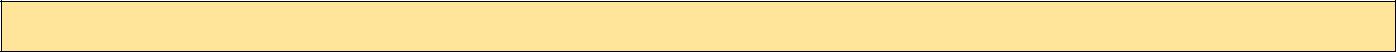 8.1 TIPUL SPRIJINULUIRambursarea costurilor eligibile suportate și plătite efectiv;Plăți în avans până la 50% din ajutorul public acordat de către agenţie cu condiția constituirii unei garanții bancare sau a unei garanții echivalente corespunzătoare procentului de 100 % din valoarea avansului, în conformitate cu art. 45 (4) și art 63 ale R. (CE) nr. 1305/2013;Pe parcursul implementării proiectului, cheltuielile considerate neeligibile, dar necesare derulării proiectului, precum şi orice cheltuială suplimentară ce va apărea în timpul implementării proiectului vor fi suportate de către beneficiar.Se vor aplica regulile de ajutor de minimis în vigoare, conform prevederilor Regulamentului UE nr. 1407/2013Pentru beneficiarii care primesc finanţare pentru proiectele aferente măsurilor cuprinse în PNDR 2014 - 2020, potrivit regulii de minimis, pe baza Declaraţiei pe propria răspundere şi a verificărilor efectuate de AFIR, valoarea totală a ajutoarelor de minimis acordate unei întreprinderi unice, potrivit Regulamentului (UE) nr. 1.407/2013, nu depăşeşte 200.000 euro pe durata a 3 ani fiscali, perioadă evaluată pe o bază continuă, astfel încât pentru fiecare nouă solicitare a unui ajutor de minimis se determină suma totală a ajutorului de minimis acordat în anul fiscal în cauză, precum şi pe perioada ultimilor 2 ani fiscali.Beneficiarii care primesc finanţare pentru proiectele depuse în cadrul schemelor de ajutor de stat aferente unor submăsuri din cadrul PNDR 2014 - 2020 trebuie să respecte regulile de cumul specifice fiecărui tip de ajutor de stat, potrivit reglementărilor europene şi naţionale în vigoare.Verificarea se va efectua in baza Declarației pe proprie raspundere a solicitantului privind respectarea regulii de cumul a ajutoarelor de stat si a ajutoarelor de minimis.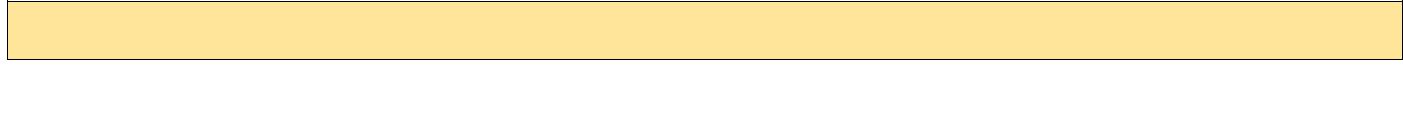 8.2 SUME (APLICABILE) ȘI RATA SPRIJINULUIValoarea maximă a sprijinului pe proiect este de 30.000 euro.Fond disponibil pe Măsura 6.4 / 6C: 35.597 euro.Intensitatea sprijinului pentru cheltuielile eligibile din proiect este de maxim 90%,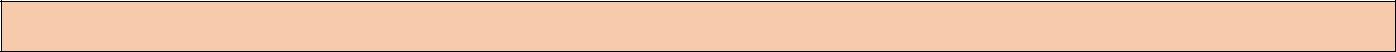 CAPITOLUL IX. COMPLETAREA, DEPUNEREA ȘI VERIFICAREA DOSARULUI CERERII DE FINANȚAREPrincipiul de bază al finanţării nerambursabile este acela al rambursării cheltuielilor eligibile efectuate (suportate și plătite efectiv) în prealabil de către beneficiar.Un solicitant/beneficiar, după caz, poate obține finanțare nerambursabilă din FEADR și de la bugetul de stat pentru mai multe proiecte de investiții depuse pentru măsuri/sub-măsuri din cadrul PNDR 2014 - 2020, cu respectarea prevederilor art. 3 din H.G. 226/2015 cu modificările și completările ulterioare.Formatul standard al Cererii de Finanţare şi anexele aferente sunt disponibile în format electronic pe adresa de internethttp://tarahategului-tinutulpadurenilor-gal.ro/ la secţiunea Ghiduri – Măsura 6.4 / 6C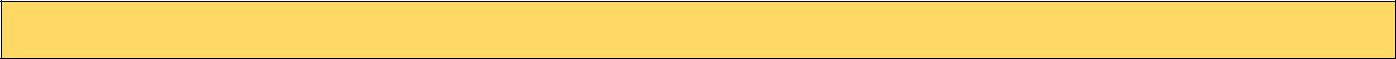 9.1 COMPLETAREA CERERII DE FINANȚARECererea de Finanţare se va redacta pe calculator, în limba română și trebuie însoțită de anexele prevăzute în modelul standard. Anexele Cererii de finanțare fac parte integrantă din aceasta.Completarea Cererii de finanțare, inclusiv a anexelor acesteia, se va face conform modelului standard. Modificarea modelului standard (eliminarea, renumerotarea secţiunilor, anexarea documentelor suport în altă ordine decât cea specificată etc.) poate conduce la respingerea Dosarului Cererii de Finanţare pe motiv de neconformitate administrativă.Cererea de Finanţare trebuie completată într-un mod clar şi coerent pentru a înlesni procesul de evaluare a acesteia. În acest sens, se vor furniza numai informaţiile necesare şi relevante, care vor preciza modul în care va fi atins scopul proiectului, avantajele ce vor rezulta din implementarea acestuia şi în ce măsură proiectul contribuie la realizarea obiectivelor Strategiei de Dezvoltare Locală.Compartimentul tehnic al GAL asigură suportul necesar solicitanților pentru completarea cererilor de finanțare, privind aspectele de conformitate pe care aceștia trebuie să le îndeplinească.Responsabilitatea completării cererii de finanțare în conformitate cu Ghidul de implementare aparține solicitantului.Atentie !!!Este necesar să se respecte formatele standard ale anexelor „Indicatori de monitorizare” și „Factori de risc” care fac parte integrantă din Cererea de Finanțare, precum și conținutul acestora.Se vor completa numai informațiile solicitate (nu se vor adăuga alte categorii de indicatori și nici alți factori de risc în afara celor incluși în anexele menționate mai sus). Completarea celor două anexe la cererea de finanțare este obligatorie.Completarea Cererii de Finanțare, inclusiv a anexelor acesteia, se va face conform modelului standard. Modificarea modelului standard (eliminarea, renumerotarea secțiunilor, anexarea documentelor suport în altă ordine decât cea specificată etc.) poate conduce la respingerea Dosarului Cererii de Finanțare pe motiv de neconformitate administrativă.Cererea de Finanțare trebuie redactată pe calculator, în limba română. Nu sunt acceptate Cereri de Finanțare completate de mână. Dosarul Cererii de finanțare va cuprinde în mod obligatoriu un OPIS, asumat de solicitant prin semnătură. Pagina OPIS este pagina cu numărul 0 a Cererii de finanțare. Cererea de finanțare trebuie completata într-un mod clar și coerent pentru a înlesni procesul de evaluare a acesteia.La întocmirea Cererii de finanțare se va utiliza cursul de schimb euro-lei valabil la dataîntocmirii Studiului de fezabilitate/Memoriului justificativ, preluat de pe pagina web a BănciiCentral-Europene - www.ecb.int secțiunea:http://www.ecb.int/stats/exchange/eurofxref/html/index.en.html.Important !!!Pentru a facilita accesarea fondurilor europene nerambursabile prin FEADR, solicitantul poate beneficia de fonduri în avans (conform prevederilor Regulamentului Consiliului (CE) nr. 1305/2013 privind sprijinul pentru dezvoltare rurală acordat din Fondul European Agricol pentru Dezvoltare Rurală, cu modificările și completările ulterioare, ale RegulamentuluiComisiei (CE) nr. 807/2014 de stabilire a normelor de aplicare a Regulamentului (CE) nr.1305/2013 , cu modificările și completările ulterioare și, respectiv, ale H.G. nr. 226/2015.Beneficiarul poate opta pentru obținerea unui avans prin bifarea căsuței corespunzătoare în Cererea de finanțare. Beneficiarul care nu a solicitat avans la data depunerii Cererii de Finanțare, are posibilitatea de a solicita obținerea avansului ulterior semnării Contractului de Finanțare FEADR cu condiția să nu depășească data depunerii primului dosar al Cererii de plată la Autoritatea Contractantă și atunci când are avizul favorabil din partea AFIR pentru achiziția prioritar majoritară. Avansul se recuperează la ultima tranșă de plată.9.2 Depunerea Dosarului Cererii de finanţare la GALDosarul Cererii de Finanţare cuprinde Cererea de Finanţare completată şi documentele ataşate (conform Listei Documentelor).Depunerea cererilor de finanțare se va realiza numai pe suport tipărit.Dosarul Cererii de Finanţare va fi paginat, cu toate paginile numerotate numai în ordine de la 1 la n în partea dreaptă sus a fiecărui document unde n este numărul total al paginilor din dosarul complet, inclusiv documentele anexate.Dosarul Cererii de Finanţare va cuprinde în mod obligatoriu un opis, cu următoarele:Pagina opis va fi pagina cu numărul 0 a Cererii de Finanţare.Fiecare pagină va trebui să aibă semnătura reprezentantului legal şi ştampila, recomandabil tot în partea dreaptă sus. Documentele anexate în copie vor avea şi precizarea „Copie conform cu originalul”.Originalul şi 1 copie ale Cererii de Finanţare, împreună cu formatul electronic (CD) pentru fiecare exemplar şi cu documentele în original (pentru care a ataşat copii) se depun la sediul GAL Tara Hategului-Tinutul Padurenilor. Solicitantul trebuie să îşi păstreze o copie indentică cu exemplarul depus la GAL.Fiecare exemplar din Cererea de Finanţare va fi legat, paginat şi opisat, cu toate paginile numerotate manual în ordine de la 1 la n în partea dreaptă sus a fiecărui document, unde n este numărul total al paginilor din dosarul complet, inclusiv documentele anexate, astfel încât să nu permită detaşarea şi/ sau înlocuirea documentelor. Opisul va fi numerotat cu pagina 0. Fiecare pagină va purta semnătura şi ştampila solicitantului (doar semnătura, în cazul persoanelor fizice) în partea dreaptă sus.Pe ultima pagină a dosarului, pe verso, se înnoadă sfoara ce leagă dosarul şi se lipeşte deasupra ei un triunghi de hârtie albă. Pe colţurile acestui triunghi se pune ştampila şi semnătura beneficiarului, ca un sigiliu şi se scrie „Acest dosar conţine un număr de n pagini”.Important !!!Va fi ataşată o copie electronică (prin scanare) a tuturor documentelor ataşate Cererii de Finanţare, salvate ca fișiere distincte cu denumirea conform listei documentelor (secţiunea specifică E din Cererea de Finanţare) şi paginile la care se găsesc. Scanarea se va efectua după finalizarea dosarului (paginare, menţiunea „copie conform cu originalul” etc.), înainte de a fi legat, cu o rezoluţie de scanare maximă de 300 dpi (recomandat 150 dpi) în fişiere format PDF. De asemenea pe CD trebuie să fie pusă şi forma editabilă a Cererii de finanţare: pdf sau word, după caz.Denumirile fişierelor nu trebuie să conţină caractere de genul: “~ " # % & * : <> ? / \ { | }”, nu trebuie să conţină două puncte succesive “..”. Numărul maxim de caractere ale denumirii unui fişier nu trebuie să fie mai mare de 94, iar numărul maxim de caractere ale denumirii unui director de pe CD nu trebuie să fie mai mare de 94 de caractere. Piesele desenate care depășesc formatul A3, se pot atașa salvate direct în format .pdf, la care se va adăuga declarația proiectantului privind conformitatea cu planșele originale din Cererea de finanțare.Dosarele Cererilor de Finanţare sunt depuse personal de către responsabilul legal,aşa cumeste precizat în formularul Cererii de Finanţare, , la sediul operational  GAL, înaintea datei limită care figurează în apelul de primire proiecte.Solicitantul trebuie să depună Cererea de Finanţare împreună cu toate anexele completate, în 2 exemplare (1 original şi 1 copie). Exemplarele vor fi marcate clar, pe copertă, în partea superioară dreaptă, cu „ORIGINAL”, respectiv „COPIE”, împreună cu documentele originale(pentru care a ataşat copii). Solicitantul trebuie să se asigure că rămâne în posesia unuiexemplar complet al Dosarului Cererii de Finanţare, în afara celor 2 exemplare pe care le depune.Pentru acele documente originale care rămân în posesia solicitantului (ex: act de proprietate, bilanţ contabil vizat de administraţia financiară), copiile se vor confrunta cu originalul de către expertul care realizează conformitatea, va face menţiunea „Conform cu originalul”, datează şi semnează.Proiectul depus la sediul GAL Tara Hategului-Tinutul Padurenilor se va înregistra in Registrul cererilor de finantare  și se va aplica un număr de înregistrare.După înregistrare, documentația primită de la solicitant este transmisa managerului GAL, care o repartizează pentru evaluarea experților verificatori.La depunere se va completa Fișa de verificarea conformității proiectului și se verifică pe loc următoarele:Actul de identitate al persoanei care depune documentația;Procura notarială a persoanei care depune, dacă este cazul;Existența a 2 exemplare a cererii de finanțare cu anexele tehnice și administrative, pe suport hârtie (1 original și 1 copii certificate conform cu originalul);Existența 2 CD care conțin scanarea cererii de finanțare cu anexe tehnice și administrative, denumirea parteneriatului și dimensiunea documentelor in KB;Concordanța între Opis și conținutul dosarului Cererii de finanțare cu anexe (conținut +paginația).Aceste documente sunt depuse personal de către reprezentantul legal, așa cum este precizat în formularul Cerere de finanțare, la sediul operational Grupului de Acțiune Local (GAL) „Tara Hategului-Tinutul Padurenilor”.Solicitantul se asigură că are un exemplar al Cererii de Finanțare.În cazul în care se constată neconcordanțe față de cele menționate anterior, se va consemna acest lucru în fișa de verificare a conformității inițiale, cererea de finanțare fiind declarată neconformă.Fișa de verificare a conformității inițiale va fi semnată de reprezentantul solicitantului pentru luare la cunoștință.9.3 Verificarea eligibilitati  cererii de Finanţare la GALControlul conformității constă în verificarea Cererii de finanțare, dacă este corect completată, dacă anexele tehnice și administrative cerute în partea E a formularului sunt prezente. Expertul care verifică conformitatea, va verifica pe CD formatul electronic al documentelor atașate: Cererea de finanțare, inclusiv documentația atașata acesteia (partea economica a proiectului tehnic/ studiului de fezabilitate/ memoriului justificativ) si copia electronică a dosarului cererii de finanțare.Expertul va verifica dacă fiecare exemplar din Cererea de finanțare a fost legat, paginat și opisat, cu toate paginile numerotate manual în ordine de la 1 la n în partea dreaptă sus a fiecărui document, unde n este numărul total al paginilor din dosarul complet inclusiv documentele anexate, astfel încât să nu permită detașarea și/sau înlocuirea documentelor.Verificarea conformităţii Cererii de Finanţare şi a anexelor acesteia se realizează pe baza „Fişeide verificare a conformităţii proiectului”.În cazul în care expertul verificator descoperă o eroare de formă, proiectul nu este considerat neconform.Erorile de formă sunt erorile făcute de către solicitant în completarea Cererii de Finanţare care sunt descoperite de evaluatorii GAL dar care, cu ocazia verificării conformităţii, pot fi corectate de către aceştia din urmă pe baza unor dovezi/informaţii prezentate explicit în documentele anexate Cererii de Finaţare (CF). Necompletarea unui câmp din CF nu este considerată eroare de formă.Solicitantul este invitat să revină la sediul GAL Tara Hategului-Tinutul Padurenilordupă evaluarea conformităţii pentru a fi înştiinţat dacă Cererea de Finanţare este conformă sau să i se explice cauzele neconformităţii. Solicitantul are obligaţia de a lua la cunoştinţă prin semnătură fişa de verificare a conformităţii.În cazul în care solicitantul nu acceptă să depună şi documentele originale, acestea vor fi verificate de expert la finalizarea verificării conformităţii, în prezenţa solicitantului.Atentie !!!Constituie eroare de fond nesemnarea declarațiilor pe propria răspundere sau nebifarea unei căsuțe din partea „F” a Cererii de Finanțare, dacă proiectul impune, situație în care proiectul este declarat neeligibil.Numai erorile de formă se corectează în procesul de evaluare prin solicitare de informații suplimentare.Important !!!Aceeaşi Cerere de Finanţare poate fi declarată neconformă de maxim două ori pentru aceeaşi licitaţie de proiecte.Solicitantul care a renunţat, în cursul procesului de evaluare, la o Cerere de Finanţare conformă, nu o mai poate redepune în aceeaşi sesiune. După verificare pot exista două variante:Cererea de Finanţare este declarată neconformăCererea de Finanţare este declarată conformă.Dacă este declarată conformă se trece la următoarea etapă de verificare.Verificarea criteriilor de eligibilitate se efectuează prima dată de către GAL Tara Hategului-Tinutul Padurenilor. Aceasta se realizează pe baza „Fişei de verificare agenerala a proiectului” secţiunea I aferentă eligibilităţii.Verificarea eligibilităţii tehnice şi financiare constă în:Verificarea eligibilităţii solicitantuluiVerificarea criteriilor de eligibilitate a investiţieiVerificarea bugetului indicativ al proiectului şi a tuturor documentelor anexate. Această verificare este făcută pe baza documentelor provenite de la solicitant.Atentie !!!Microregiunea Tara Hategului-Tinutul Padurenilor GAL îşi rezervă dreptul de a cere documente sau informaţii suplimentare, dacă pe parcursul verificărilor şi implementării proiectului se constată că este necesar.La verificarea eligibilităţii de către GAL Tara Hategului-Tinutul Padurenilor, în situaţia în care sunt criterii de eligibilitate care necesită lămuriri suplimentare, evaluatorul poate cere informaţii suplimentare în următoarele cazuri:în cazul în care documentaţia tehnico-economică (Memoriul justificativ/Studiul de Fezabilitate/Documentatia de Avizare pentru Lucrari de Intervenţii) conţine informaţii insuficiente pentru clarificarea unui criteriu de eligibilitate sau există informaţii contradictorii în interiorul ei, ori, faţă de cele menţionate în Cererea de Finanţare.în caz de suspiciune privitoare la amplasamentul investiţiei, se poate solicita extras de Carte funciară şi în situaţiile în care nu este obligatorie depunerea acestui document.în cazul în care avizele, acordurile, autorizaţiile au fost eliberate de către autorităţile emitente într-o formă care nu respectă protocoalele încheiate între AFIR și instituţiile respective.în cazul în care în bugetul indicativ (inclusiv devizele financiare şi devizele pe obiect) există diferenţe de calcul sau încadrarea categoriilor de cheltuieli eligibile/neeligibile nu este facută corect.Clarificările cuprinse în documentele primite ca urmare a solicitării de informaţii suplimentare nu pot fi folosite pentru suplimentarea punctajului.9.4  Verificarea criteriilor de selecţieÎn urma verificării eligibilității și a criteriilor de selecție pot exista următoarele situaţii:proiectul este neconform, caz în care solicitantul este înștiințat cu privire la acest aspect;proiectul este neeligibil, caz în care solicitantul este înștiințat cu privire la acest aspect;proiectul este eligibil, caz în care proiectul va trece la etapa de verificare a criteriilor de selecție;Verificarea punctajului de selecţie se realizează pentru toate Cererile de Finanţare eligibile ‐ pentru care s‐a constatat respectarea condiţiilor de eligibilitate, pe baza formularului ‐”Fişade verificare generala a proiectului,sectiunea II dedicata evaluarii criteriilor de selectie.Verificările vor fi în conformitate cu criteriile de selecție și punctajele aferente stabilite în prezentul ghid.Ulterior întocmirii unei liste a proiectelor declarate eligibile şi a realizării unei propuneri de punctaj pe fiecare proiect, conform unui formular de selecţie, in maxim 5 zile de la evaluarea tuturoro proiectelor depuse, Managerul GAL va convoca Comitetul de Selecţie a proiectelor şi se va realiza selecţia proiectelor.Comitetul de selecție al GAL trebuie să se asigure de faptul că proiectul ce urmează a primi finanțare se regăsește în obiectivele propuse în SDL și se încadrează în planul financiar al GAL și, de asemenea, de faptul că implementarea proiectului reprezintă o prioritate în vederea implementării strategiei. Proiectele care nu corespund obiectivelor și priorităților stabilite în SDL pe baza căreia a fost selectat GAL, nu vor fi selectate în vederea depunerii la AFIR.În funcţie de relevanţa proiectului pentru strategia SDL, de punctaj, de numărul de proiecte depuse, de alocarea disponibilă, Comitetul de Selecţie va decide care sunt proiectele care vor fi selectate pentru finanţare.Rezultatul şedinţei Comitetului de Selecţie va fi un Raport de Selecţie, care după caz, poate fi intermediar sau final, iar în cadrul acestui raport vor fi consemnate proiectele retrase, neeligibile, eligibile neselectate şi eligibile selectate, valoarea acestora, numele solicitanţilor, iar pentru proiectele eligibile punctajul obţinut pentru fiecare criteriu de selecţie.După emiterea raportului, în urma şedinței Comitetului de Selecție a proiectelor, beneficiarii vor fi notificați în scris si pe email cu privire la rezultatele selecției, dându-le posibilitatea celor nemulțumiți de rezultatele selecției să depună contestație la sediul GAL în maxim 5 zile de la primirea notificării.Notificarea va include informaţii cu privire la statutul proiectului în urma evaluării şi modalitatea de depunere a contestaţiilor de către aplicanţii nemulţumiţi de rezultatul evaluării. În cazul în care un proiect este declarat neeligibil vor fi indicate criteriile de eligibilitate care nu au fost îndeplinite precum şi cauzele care au condus la neeligibilitatea proiectului. În cazul în care proiectul este eligibil şi a fost punctat, notificarea va menţiona punctajul obţinut pentru fiecare criteriu de selecţie, motivele pentru care nu au fost punctate anumite criterii de selecţie, stabilirea criteriilor de departajare precum şi precizări cu privire la reducerea valorii eligibile, a valorii publice sau a intensităţii sprijinului, dacă este cazul.9.5 Eligibilitatea la nivelul AFIRAFIR poate primi cereri de finanțare selectate de GAL numai dacă GAL are, la momentul depunerii proiectului/proiectelor, un Contract de finanțare încheiat cu AFIR în cadrul Sub-măsurii 19.4 - „Sprijin pentru cheltuieli de funcționare și animare“, aflat în perioada de valabilitate. Cererile de finanțare selectate de GAL vor fi depuse la nivelul SLIN-OJFIR. Experții.SLIN-OJFIR verifică dacă solicitantul a folosit modelul-cadru de formular corespunzător cererii de finanțare specifică măsurii din PNDR ale cărei obiective/priorități corespund/sunt similare proiectului propus, raportat la tipul de beneficiar și transmit cererile de finanțare către serviciile de specialitate responsabile din cadrul structurilor teritoriale ale AFIR, respectiv:la nivelul CRFIR se vor verifica proiectele cu construcții – montaj (indiferent de tipul de beneficiar), precum și proiectele de investiții aferente beneficiarilor publici;la nivelul OJFIR se vor verifica proiectele cu achiziții simple (fără construcții – montaj)și proiectele cu sprijin forfetar și proiectele de servicii.Proiectele de servicii, pentru care se folosește formularul - cadru de cerere de finanțare prezentat în capitolul Formulare din Manualul de procedură pentru Sub-măsura 19.2 vor fi verificate de către experții SLIN-OJFIR.Reprezentanții GAL sau solicitanții pot depune la AFIR proiectele selectate de către GAL nu mai târziu de 15 zile calendaristice de la Raportul de selecție întocmit de GAL, astfel încât să poată fi realizată evaluarea și contractarea acestora în termenul limită prevăzut de legislația în vigoare.Cererile de finanțare vor fi depuse la OJFIR pe raza căruia se implementează proiectul.La depunerea proiectului la OJFIR trebuie să fie prezent solicitantul sau un împuternicit al acestuia. În cazul în care solicitantul dorește, îl poate împuternici pe reprezentantul GAL să depună proiectul, printr-un mandat sub semnătură privată.Cererea de finanțare se depune în format letric în original – 1 exemplar, împreună cu formatul electronic (CD – 1 exemplar, care va cuprinde scan-ul cererii de finanțare) la expertul Compartimentului Evaluare (CE) al Serviciului LEADER și Investiții Non-agricole de la nivelul OJFIR. Pentru acele documente care rămân în posesia solicitantului, copiile depuse în Dosarul cererii de finanțare trebuie să conţină menţiunea „Conform cu originalulʺ. În vederea încheierii contractului de finanțare, solicitanții declarați eligibili vor trebui să prezinte obligatoriu documentele specifice precizate în cadrul cererii de finanțare în original, în vederea verificării conformității.Toate cererile de finanțare depuse în cadrul Sub-măsurii 19.2 la structurile teritoriale ale AFIR trebuie să fie însoțite în mod obligatoriu de:Fișa de verificare a eligibilității, întocmită de GAL (formular propriu) și avizată de CDRJ prin completarea Formularului 3;Fișa de verificare a criteriilor de selecție, întocmită de GAL (formular propriu) și avizată de CDRJ prin completarea Formularului 3;Fișa de verificare pe teren, întocmită de GAL (formular propriu) – dacă este cazul;Raportul de selecție, întocmit de GAL (formular propriu);Copii ale declarațiilor persoanelor implicate în procesul de evaluare și selecție de la nivelul GAL, privind evitarea conflictului de interese (formular propriu);Raportul de contestații, întocmit de GAL (formular propriu) - dacă este cazul;Formularul 2 - Formular de verificare a apelului de selecție emis de CDRJ;Formularul 3 - Formular de verificare a procesului de selecție emis de CDRJ.Pe durata procesului de evaluare, solicitanții, personalul GAL și personalul AFIR vor respecta legislația incidentă, precum și versiunea Ghidului de implementare și a Manualului de procedură pentru Sub-măsura 19.2, în vigoare la momentul publicării apelului de selecție de către GAL. În situația în care, pe parcursul derulării apelului de selecție intervin modificări ale legislației, perioada aferentă sesiunii de depunere va fi prelungită cu cel puțin 10 zile pentru a permite solicitanților depunerea proiectelor în conformitate cu cerințele apelului de selecție adaptate noilor prevederi legislative.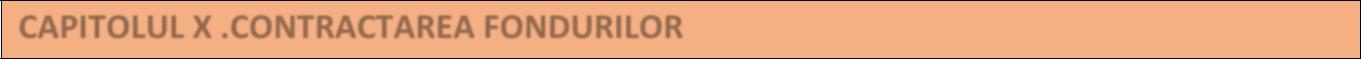   CAPITOLUL X .CONTRACTAREA FONDURILOR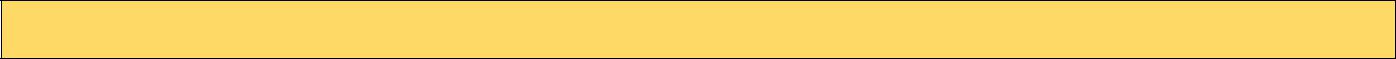 10.1 PREVEDERI COMUNE PENTRU TOATE PROIECTELE AFERENTE SUB-MĂSURII 19.2După încheierea etapelor de verificare a Cererii de finanțare, inclusiv a verificării pe teren dacă este cazul (pentru proiectele de investiții/cu sprijin forfetar), experții CRFIR vor transmite către solicitant formularul de Notificare a solicitantului privind semnarea Contractului/Deciziei definanțare (formular E6.8.3L), care va cuprinde condiții specifice în funcție de măsura ale cărei obiective sunt atinse prin proiect și în funcție de Cererea de Finanțare utilizată. O copie a formularului va fi transmisă spre știință GAL-ului. În cazul în care solicitantul nu se prezintă în termenul precizat în Notificare pentru a semna Contractul/Decizia de finanțare și nici nu anunță AFIR, atunci se consideră că a renunțat la sprijinul financiar nerambursabil.Toate Contractele de finanțare (C1.1L/C1.0L) se întocmesc și se aprobă la nivel CRFIR și se semnează de către beneficiar cu respectarea termenelor prevăzute de Manualul de procedură pentru evaluarea, selectarea și contractarea cererilor de finanțare pentru proiecte aferente sub-măsurilor, măsurilor și schemelor de ajutor de stat sau de minimis aferente Programului Național de Dezvoltare Rurală 2014 – 2020 (Cod manual: M01–01).Pentru Contractele/Deciziile de finanțare aferente proiectelor de investiții/sprijin forfetar se vor respecta pașii procedurali și se vor utiliza modelele de formulare in vigoare din cadrul Manualului de procedură pentru evaluarea, selectarea și contractarea cererilor de finanțarepentru proiecte aferente sub-măsurilor, măsurilor și schemelor de ajutor de stat sau de minimis aferente Programului Național de Dezvoltare Rurală 2014 – 2020 (Cod manual: M 01–01)/modificare contracte - Manual de procedură pentru implementare – Secțiunea I: Modificarea contractelor de finanțare/Deciziilor de finanțare, (Cod manual: M 01-02), în funcție de măsura ale cărei obiective sunt atinse prin proiect și în funcție de cererea de finanțare utilizată.Cursul de schimb utilizat se stabilește astfel:pentru măsurile pentru care regulamentele europene nu prevăd plăți anuale de sprijin este cursul euro-leu de la data de 1 ianuarie a anului în care a fost luată decizia de acordare a finanțării, respectiv anul semnării contractului de finanțare, publicat pe pagina web a Băncii Central Europene http://www.ecb.int/index.html;pentru măsurile în cadrul cărora sprijinul se acordă în plăți anuale, cursul de schimb aplicabil fiecărei plăți va fi cursul de schimb BCE valabil pentru data de 1 ianuarie a anului pentru care se efectuează plata respectivă.Expertul CRFIR poate solicita informații suplimentare beneficiarului în vederea încheierii Contractului/Deciziei de finanțare, prin intermediul formularului C3.4L.În cazul neîncheierii sau încetării Contractelor/Deciziilor finanțate prin Sub-măsura 19.2, CRFIR are obligația de a transmite și către GAL decizia de neîncheiere/încetare. Sumele aferente Contractelor/Deciziilor neîncheiate/încetate se realocă GAL, în vederea finanțării unui alt proiect din cadrul aceleași măsuri SDL în care era încadrat proiectul neîncheiat/încetat.În cazul proiectelor pentru care nu s-au încheiat Contracte de finanțare, precum şi în cazul Contractelor de finanţare încetate, beneficiarii pot solicita restituirea cererii de finanțare, exemplar copie, în format electronic (CD).Pe tot parcusul derulării Contractelor/Deciziilor de finanțare, AFIR poate dispune reverificarea proiectului dacă este semnalată o neregulă asupra aplicării procedurii de evaluare, contractare și implementare ce ridică suspiciuni de fraudă. În cazul în care se constată că s-a produs o neregulă în aceste etape de evaluare și derulare a Contractului/Deciziei de finanțare, AFIR poate dispune încetarea valabilității angajamentului legal printr-o notificare scrisă din partea AFIR, adresată beneficiarului, fără nicio altă formalitate și fără intervenția instanței judecătorești.Atenţie !!! Pe durata de valabilitate (şi monitorizare, în cazul proiectelor de investiţii/cu sprijin forfetar) a contractului de finanţare, beneficiarul va furniza GAL-ului orice document sau informaţie în măsură să ajute la colectarea datelor referitoare la indicatorii de monitorizare aferenţi proiectului.INDICATORI DE MONITORIZAREPopulație netă care beneficiază de servicii TIC  50 Numarul de gospodarii din spatiul rural. 20 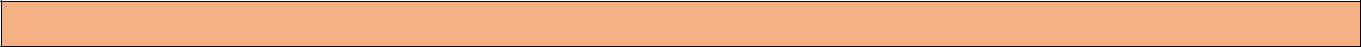 CAPITOLUL XI. AVANSURILEPentru Beneficiarul care a optat pentru avans în vederea demarării investiţiei în formularul Cererii de Finanţare, AFIR poate să acorde un avans de maxim 50% din valoarea eligibilă nerambursabilă.Avansul poate fi solicitat de beneficiar până la depunerea primei Cereri de plată. Beneficiarul poate primi avansul numai după avizarea achiziției prioritar majoritară de către AFIR.Plata avansului aferent contractului de finanţare este condiţionată de constituirea unei garanţii eliberate de o instituţie financiară bancară sau nebancară înscrisă în registrul special al Băncii Naţionale a României, autorizată potrivit legislaţiei în vigoare, în procent de 100% din suma avansului.Garanţia financiară se depune odată cu Dosarul Cererii de Plată a Avansului.Cuantumul avansului este prevăzut în contractul de finanţare încheiat între beneficiar şi AFIR. Garanţia financiară este eliberată în cazul în care AFIR constată că suma cheltuielilor reale efectuate, care corespund contribuţiei financiare a Uniunii Europene şi contribuţiei publice naţionale pentru investiţii, depăşeşte suma avansului.Garanţia poate fi prezentată de beneficiarii privaţi și sub formă de poliţă de asigurare eliberată de o societate de asigurări, autorizată potrivit legislaţiei în vigoare.Garanţia aferentă avansului trebuie constituită la dispoziţia AFIR pentru o perioadă de timp egală cu durata de execuţie a contractului și va fi eliberată în cazul în care AFIR constată că suma cheltuielilor reale efectuate, care corespund contribuţiei financiare a Uniunii Europene şi contribuţiei publice naţionale pentru investiţii, depăşeşte suma avansului.Utilizarea avansului se justifică de către beneficiar pe bază de documente financiar-fiscale până la expirarea duratei de execuţie a contractului prevăzut în contractul de finanţare, respectiv la ultima tranșă de plată.Beneficiarul care a încasat de la Autoritatea Contractantă plata în avans şi solicităprelungirea perioadei maxime de execuţie aprobate prin contractul de finanţare, este obligat înaintea solicitării prelungirii duratei de execuţie iniţiale a contractului să depună la Autoritatea Contractantă documentul prin care dovedește prelungirea valabilităţii Scrisorii de Garanţie Bancară/Nebancară, poliţă de asigurare care să acopere întreaga perioada de execuţie solicitată la prelungire.CAPITOLUL XII. ACHIZIȚIILEAchiziţiile se vor desfăşura respectând legislaţia naţională specifică achiziţiilor publice precum şi Instrucţiunile şi Manualul de achiziţii publice ce se vor anexa contractului de finanţare. Pentru a facilita buna desfăşurare a procedurilor de achiziţii, beneficiarii vor folosi fişele de date model, specifice fiecarui tip de investiţie, ce se regăsesc în instrucţiuni.Termenul de finalizare al achiziţiilor şi depunerea acestora spre avizare la centrele regionale, se va corela cu termenul limită în care trebuie să se încadreze depunerea primei tranşe de plată menţionată la art. 4 din HG 226/2015 cu modificările și completările ulterioare.Achiziţia de lucrări şi documentaţiile tehnice ce se vor publica în SEAP, vor avea la bază proiectul tehnic de execuţie avizat în prealabil de către AFIR.Atenţie !!!Solicitanţii care vor derula procedura de achiziţii servicii, înainte de semnarea contractului de finanţare cu AFIR, vor respecta prevederile procedurii de achiziţii servicii din Manualul de achiziţii postat pe pagina de internet AFIR.Contractele de achiziție publică a Studiului de fezabilitate (SF) sau a Documentației de avizare a lucrărilor de intervenții (DALI) vor conține, în mod obligatoriu, clauze prin care prestatorul se obligă să cesioneze, în mod exclusiv, autorității contractante, drepturile patrimoniale de autor asupra SF/DALI, fără a fi limitat la un teritoriu și timp, în condițiile Legii nr. 8/1996, cu modificările și completările ulterioare.Prestatorul nu va emite niciun fel de pretenții în privința atribuirii contractului pentru realizarea proiectului tehnic, a detaliilor de execuție, documentațiilor necesare pentru obținerea acordurilor, avizelor și autorizațiilor.Pentru achiziția serviciilor de elaborare a documentației tehnice de execuție (PT), în cazul în care, operatorul economic care a elaborat studiul de fezabilitate / documentația de avizare a lucrărilor de intervenții / sau alte documentații tehnice ce stau la baza, sau fac parte din caietele de sarcini, se regăsește printre ofertanți în calitate de ofertant/asociat/subcontractant/tert susținător, acesta trebuie să aducă la cunoștința autorității contractante (comisiei de evaluare) această stare de fapt, și să prezinte o declarație din care să rezulte că implicarea sa în activitatea de elaborare a acestora (SF, DALI, alte documentații tehnice) nu este de natură să denatureze concurența prin apariția unui eventual conflict de interese.Regimul conflictului de interese:În contextul derulării achiziţiilor publice, se vor respecta regulile de evitare a conflictului de interese prevazute in capitolul II, secţiunea 4 din Legea nr. 98/2016 privind achizițiile publice, cu completările ulterioare.Cu titlu exemplificativ, reprezintă situaţii potenţial generatoare de conflict de interese, următoarele:participarea în procesul de verificare/evaluare a solicitărilor de participare/ofertelor a persoanelor care deţin părţi sociale, părţi de interes, acţiuni din capitalul subscris al unuia dintre ofertanţi/candidaţi, terţi susţinători sau subcontractanţi propuşi ori a persoanelor care fac parte din consiliul de administraţie/organul de conducere sau de supervizare a unuia dintre ofertanţi/candidaţi, terţi susţinători ori subcontractanţi propuşi;participarea în procesul de verificare/evaluare a solicitărilor de participare/ofertelor a unei persoane care este soţ/soţie, rudă sau afin, până la gradul al doilea inclusiv, cu persoane care fac parte din consiliul de administraţie/organul de conducere sau de supervizare a unuia dintre ofertanţi/candidaţi, terţi susţinători ori subcontractanţi propuşi;participarea în procesul de verificare/evaluare a solicitărilor de participare/ofertelor a unei persoane despre care se constată sau cu privire la care există indicii rezonabile/informaţii concrete că poate avea, direct ori indirect, un interes personal, financiar, economic sau de altă natură, ori se află într‐o altă situaţie de natură să îi afecteze independenţa şi imparţialitatea pe parcursul procesului de evaluare;situaţia în care ofertantul individual/ofertantul asociat/candidatul/subcontractantul propus/terţul susţinător are drept membri în cadrul consiliului de administraţie/organului de conducere sau de supervizare şi/sau are acţionari ori asociaţi semnificativi persoane care sunt soţ/soţie, rudă sau afin până la gradul al doilea inclusiv ori care se află în relaţii comerciale cu persoane cu funcţii de decizie în cadrul autorităţii contractante sau al furnizorului de servicii de achiziţie implicat în procedura de atribuire;situaţia în care ofertantul/candidatul a nominalizat printre principalele personae desemnate pentru executarea contractului persoane care sunt soţ/soţie, rudă sau afin până la gradul al doilea inclusiv ori care se află în relaţii comerciale cu persoane cu funcţii de decizie în cadrul autorităţii contractante sau al furnizorului de servicii de achiziţie implicat în procedura de atribuire.Prin acţionar sau asociat semnificativ se înţelege persoana care exercită drepturi aferente unor acţiuni care, cumulate, reprezintă cel puţin 10% din capitalul social sau îi conferă deţinătorului cel puţin 10% din totalul drepturilor de vot în adunarea generală.De asemenea, poate fi considerat conflict de interese situația în care ofertantul câştigător deţine pachetul majoritar de acţiuni în două firme participante pentru acelaşi tip de achiziţie (art. 14 din OUG 66/2011, cu modificările și completările ulterioare).Pe parcursul derulării procedurilor de achiziţii, la adoptarea oricărei decizii, trebuie avute în vedere principiile prevăzute la art. 2 din Legea nr. 98/2016 privind achizițiile publice, cu completările ulterioare.Nerespectarea de către beneficiarii FEADR a Instrucţiunilor privind achiziţiile publice / private - anexă la contractul de finanţare, atrage neeligibilitatea cheltuielilor aferente achiziţiei de servicii, lucrări sau bunuri.Pe parcursul derulării procedurilor de achiziţii, la adoptarea oricărei decizii, trebuie avute în vedere următoarele principii:NediscriminareaTratamentul egalRecunoaşterea reciprocăTransparenţaProporţionalitateaEficienţa utilizării fondurilorAsumarea răspunderii.CAPITOLUL XIII. TERMENELE LIMITĂ ȘI CONDIȚIILE PENTRU DEPUNEREA CERERILOR DE PLATĂ A AVANSULUI ȘI A CELOR AFERENTE TRANȘELOR DE PLATĂ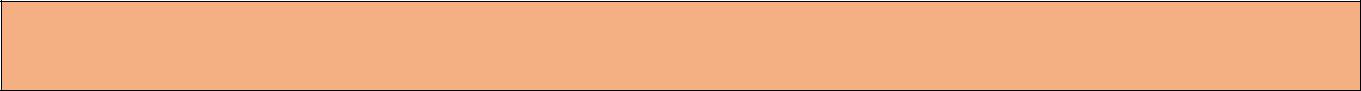 13.1 TERMENE PENTRU DEPUNEREA CERERII DE PLATĂ A AVANSULUIAvansul poate fi solicitat de beneficiar până la depunerea primei Cereri de plată. Beneficiarul poate primi avansul numai după avizarea achiziției prioritar majoritară de către AFIR.Plata avansului aferent contractului de finanţare este condiţionată de constituirea unei garanţii eliberate de o instituţie financiară bancară sau nebancară înscrisă în registrul special al Băncii Naţionale a României, autorizată potrivit legislaţiei în vigoare, în procent de 100% din suma avansului.Utilizarea avansului se justifică de către beneficiar pe bază de documente financiar-fiscale până la expirarea duratei de execuţie a contractului prevăzut în contractul de finanţare, respectiv la ultima tranșă de plată.13.2 CERERI DE PLATĂ AFERENTE TRANȘELORÎn etapa de autorizare a plăților, toate cererile de plată trebuie să fie depuse inițial la GAL pentru efectuarea conformității, iar ulterior, la dosarul cererii de plată, se va atașa și fișa de verificare a conformității emisă de GAL.Beneficiarii au obligatia de a depune la GAL și la AFIR Declarațiile de eșalonare - formular AP 0.1L conform prevederilor Contractului/Deciziei de finanțare cu modificarile și completarile ulterioare și anexele la acesta.Pentru depunerea primului dosar de plată, se vor avea în vedere prevederile HG nr. 226/2015, cu modificările și completările ulterioare, în vigoare la data depunerii Dosarului Cererii de Plată.Acesta se va depune în 2 exemplare (un exemplar original pentru a fi depus la AFIR și un exemplar pentru GAL TH-TP) și .. După verificarea de către GAL, beneficiarul depune documentația însoțită de Fișa de verificare a conformității DCP emisă de către GAL, la structurile teritoriale ale AFIR (OJFIR/CRFIR – în funcție de tipul de proiect).În cazul în care cererea de plată este declarată „neconformă“ de două ori de către GAL, beneficiarul are dreptul de a depune contestație. În acest caz, contestația va fi analizată de către alți doi experți din cadrul GAL decât cei care au verificat inițial conformitatea dosarului cerere de plată. Dacă în urma analizării contestației, viza GAL-ului rămâne „neconform“, atunci beneficiarul poate adresa contestația către AFIR. Depunerea contestației se va realiza la structura teritorială a AFIR (OJFIR/CRFIR) responsabilă de derularea contractului de finanțare.GAL se va asigura de faptul că verificarea conformității dosarelor de plată la nivelul GAL, inclusiv depunerea contestațiilor și soluționarea acestora (dacă este cazul) respectă încadrarea în termenul maxim de depunere a dosarului de plată la AFIR.Dosarul Cererii de Plată trebuie să cuprindă documentele justificative prevăzute în Instrucţiunile de plată (anexă la Contractul de finanţare), care se regăsesc pe pagina de internet a AFIR www.afir.info.Pentru proiectele aferente Sub-măsurii 19.2, pentru toate etapele, verificările se realizează în baza prevederilor procedurale și formularelor aferente sub-măsurii în care se încadrează scopul proiectului finanțat, conform codului contractului/deciziei de finanțare.Modelele de formulare care trebuie completate de beneficiar (Cererea de plată, Identificarea financiară, Declarația de cheltuieli, Raportul de asigurare, Declarația pe propria răspundere a beneficiarului) sunt disponibile la OJFIR sau pe site-ul AFIR (www.afir.info).Decontarea TVA de la Bugetul de stat se poate solicita dacă beneficiarul se încadrează în prevederile OUG nr. 49/2015 și a solicitat modificarea corespunzătoare a Contractului de finanțare, conform dispozițiilor Manualului de procedură și a Ghidului de implementare.Pentru toate cererile de plată, după primirea de la AFIR a Notificării cu privire la confirmarea plăţii, în termen de maximum 5 zile, beneficiarul are obligaţia de a informa GAL cu privire la sumele autorizate şi rambursate în cadrul proiectului.Beneficiarul va depune la CRFIR, Dosarele cererilor de plată în conformitate cu Declaraţia de eşalonare a depunerii Dosarelor Cererilor de Plată depusă la semnarea Contractului de finanţare.Rectificarea Declarației de eșalonare se poate realiza de către beneficiar de maxim două ori în perioada de execuție a Contractului de finanțare. În situația în care se aprobă prelungirea duratei de execuție peste termenul maxim de 24/36 de luni, după caz, beneficiarului i se va mai permite o nouă rectificare în conformitate cu noua perioadă de execuție aprobată.În cazul proiectelor pentru care se decontează TVA-ul de la bugetul de stat conform prevederilor legale în vigoare beneficiarii trebuie să depună și Declaraţia de eșalonare a depunerii Dosarelor Cererilor de Plată distinctă pentru TVA.Dosarul Cererii de Plată se depune de beneficiar la CRFIR, în două exemplare pe suport de hârtie, la care ataşează pe suport magnetic documentele întocmite de beneficiar. Dosarul Cererii de Plată trebuie să cuprindă documentele justificative prevăzute în INSTRUCŢIUNILE DE PLATĂ (Anexă la Contractul de finanţare) .Termenul limită de efectuare a plăţilor către beneficiar este de maxim 90 de zile calendaristice de la data înregistrării cererii de plată conforme.Atenţie!Beneficiarii sunt obligați să respecte termenele de depunere a cererii pentru prima tranșă de plată prevăzute de art. 4 din H.G. 226/2015 privind stabilirea cadrului general de implementare a măsurilor programului naţional de dezvoltare rurală cofinanţate din Fondul European Agricol pentru Dezvoltare Rurală şi de la bugetul de stat, cu modificările și completările ulterioare.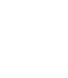 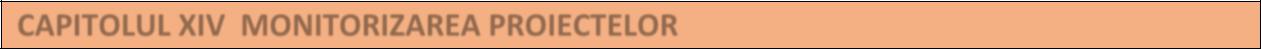   CAPITOLUL XIV  MONITORIZAREA PROIECTELORINDICATORI DE MONITORIZAREPopulație netă care beneficiază de servicii TIC  50 Numarul de gospodarii din spatiul rural. 20 Aceștia vor fi monitorizați și evaluați în conformitate cu prevederile Art.34 din Reg. (UE) nr.1303/2013, prin Planul de Evaluare ce va fi elaborat în perioada de implementare.Perioada de monitorizare a proiectului este de 5 ani de la data efectuării ultimei tranșe de plată.Pe durata de valabilitate a contractului, Beneficiarul trebuie să îşi asume obligaţia furnizării GAL-ului, Autorităţii Contractante, Comisiei Europene şi/sau agenţilor lor autorizaţi, a oricărui document sau informaţie în măsură să ajute la realizarea rapoartelor de monitorizare şi evaluare ale proiectului şi să admită drepturile lor de acces descrise în art.14 (2).Pe toata durata de execuție si de monitorizare a contractului beneficiarul asigură accesul la locul de implementare al proiectelor, însoţește echipele de control şi pune la dispoziţia acestora, în timp util, toate informaţiile şi documentele necesare solicitate, potrivit prevederilor procedurale specifice de control, corespunzătoare fiecărei instituţii responsabile, cu respectarea prevederilor legale în vigoare.Dacă pe parcursul perioadei de monitorizare a contractului se constată următoarele situaţii:obiectivele finanţate nu sunt utilizate conform scopului rezultat din cererea de finanţare sau sunt închiriate (date în folosinţa unei terţe persoane),proiectului i se aduc modificări substanţiale,nerespectarea obligaţiilor statuate prin acest contract sau a angajamentelor asumate prin Cererea de Finanțare,Autoritatea Contractantă va soma cu termen beneficiarul să remedieze deficienţele identificate. Beneficiarul are obligaţia de a realiza, la termenele specificate, remedierea deficienţelor identificate, implementarea recomandărilor rezultate în urma misiunilor de control ale Autorităţii Contractante şi/sau CE.În cazul în care deficienţele nu sunt remediate în termenul acordat sau beneficiarul nu procedează la demararea operaţiunilor de remediere în maximum 30 de zile calendaristice de la somare, Autoritatea Contractantă va proceda la recuperarea integrală a contravalorii ajutorului financiar public nerambursabil plătit.În cazul în care, pe parcursul perioadei de valabilitate a contractului se constată că obiectivele/componentele investiţiei pentru care s-a acordat sprijinul financiar nerambursabil au fost înstrăinate (prin orice tip de act juridic care produce efectul înstrăinării sau închirierii), contravaloarea ajutorului financiar public nerambursabil va fi recuperată integral.În cazul în care, pe parcursul perioadei de valabilitate a contractului, se constată că Beneficiarul nu mai respectă condiţiile de implementare sau nu mai sunt îndeplinite obiectivele proiectului, Autoritatea Contractantă va proceda după caz (funcţie de gradul de afectare, gravitatea faptelor, etc):fie la recuperarea integrală a ajutorului financiar nerambursabil plătit cu încetarea contractului de finanţare fie la recuperarea parţială, respectiv aferent componentei/componentelor sau acţiunii/acţiunilor afectate de neregulă, care nu mai îndeplinesc condiţiile menţionate, nefiind influenţată integral eligibilitatea generală a proiectului, respectiv utilitatea în considerarea căreia s-a acordat ajutorul financiar nerambursabil.Beneficiarul are responsabilitatea ca pe întreaga perioadă de valabilitate a contractului să menţină în funcţiune investiţia realizată şi să demonstreze utilitatea acesteia conform descrierilor formulate si a angajamentelor asumate prin Cererea de Finantare.Activele corporale și necorporale rezultate din implementarea proiectelor finanțate prin LEADER, trebuie să fie incluse în categoria activelor proprii ale beneficiarului și să fie utilizate pentru activitatea care a beneficiat de finanțare nerambursabilă pentru minim 3 ani de la data efectuării ultimei plăți.  CAPITOLUL XV.  INFORMAŢII UTILE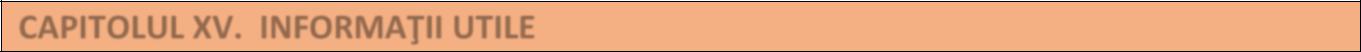 15.1 DOCUMENTE NECESARE LA DEPUNEREA CERERII DE FINANŢARE (NUMEROTATE CONFORM POZIŢIEI DIN CEREREA DE FINANŢARE)Documentele obligatorii care trebuie ataşate Cererii de finanţare pentru întocmirea proiectului sunt:Studiul de Fezabilitate / Documentaţia de Avizare pentru Lucrări de Intervenţii, întocmiteconform legislaţiei în vigoare conţinutului cadru al documentaţiei tehnico-economice aferente investiţiilor publice, precum şi a structurii şi metodologiei de elaborare a devizului general pentru obiecte de investiţii şi lucrări de intervenţii). Pentru proiectele demarate din alte fonduri si nefinalizate, în completarea documentelor solicitate la punctul 1, solicitantul trebuie să depună un raport de expertiză tehnico-economică din care să reiasă stadiul investiției, indicând componentele/acțiunile din proiect deja realizate, componentele/acțiunile pentru care nu mai există finantare din alte surse, precum și devizele refăcute cu valorile rămase de finanțat.2 Memoriul justificativ (în cazul dotărilor)3. Avizul INSCC privind componenta tehnica din cadrul SF/MJAtenție!!!Pentru justificarea rezonabilităţii preţurilor pentru investiția de bază, proiectantul va avea în vedere prevederile HG nr. 363/2010 privind aprobarea standardelor de cost pentru obiective de investiţii finanţate din fonduri publice, cu modificările şi completările ulterioare şi va menţiona sursa de preţuri folosită.Important!!!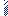 Cursul de schimb valutar utilizat va fi cel publicat de Banca Central Europeană pe internet la adresa: http: www.ecb.int/index.htm., din data întocmirii Studiului de Fezabilitate/Documentaţiei de Avizare a Lucrărilor de Intervenţie/Memoriu Justificativ.Certificatul de Urbanism, valabil la data depunerii Cererii de Finanţare, eliberat în condiţiileLegii 50/1991, modificată, completată şi republicată, privind autorizarea executării lucrărilor de construcţii.Important!!! În Certificatul de Urbanism trebuie specificat numele proiectului / investiţiei așa cum este menţionat în Cererea de Finanţare. De asemenea, vor fi completate clar elemente privind tipul şi numărul documentului de urbanism în baza căruia s-a eliberat, actul prin care s-a aprobat acesta.3.1 Inventarul bunurilor ce aparţin domeniului public al comunei, întocmit conform legislaţiei în vigoare privind proprietatea publică şi regimul juridic al acesteia, atestat prin Hotărâre a Guvernului şi publicat în Monitorul Oficial al României (copie după Monitorul Oficial) și în situaţia în care în Inventarul bunurilor care alcătuiesc domeniul public, investițiile care fac obiectul proiectului, nu sunt incluse în domeniul public sau sunt incluse într-o poziţie globală, solicitantul trebuie să prezinte:3.2 Hotărârea/Hotărârile consiliului local privind aprobarea modificărilor şi / sau completărilor la inventar în sensul includerii în domeniul public sau detalierii poziţiei globale existente, cu respectarea prevederilor Art. 115 alin. (7) din Legea nr. 215/2001,republicată cumodificările şi completările ulterioare, a administraţiei publice locale, adică să fi fost supusă controlului de legalitate al Prefectului, în condiţiile legii (este suficientă prezentarea adresei de înaintare către instituţia prefectului pentru controlul de legalitate).sau3.3 Documente pentru terenurile si cladirile pe/în care sunt/vor fi realizate investițiile :a) Pentru rețele:Acorduri de acces la proprietați în condițiile Legii nr. 154/2012, cu modificările și completările ulterioare și, daca este cazul,Acorduri de interconectare în condițiile Legii nr. 154/2012, cu modificările și completările ulterioareb) Pentru investițiile care prevad lucrari de construcții:document din care sa reiasa dreptul asupra construcției si/sau terenului care conferasolicitantului dreptul de a obține, potrivit legii, din partea autoritații competente, autorizația de construire:dreptul real principal: drept de proprietate, uz, uzufruct, superficie, servitute, (dobândit prin:contract de vânzare-cumparare, de schimb, de donație, certificat de mostenitor, act administrativ de restituire, hotarâre judecatoreasca)/ contract de concesiune;Saudrept de creanța dobândit prin: contract de cesiune, comodat, locațiune. Emitereaautorizației de construire în baza unui contract de comodat/locațiune se poate face numai pentru construcții cu caracter provizoriu si acordul expres al proprietarului de drept.Important!!! HCL de modificare / completare a domeniului public sunt valabile numai ca anexe la inventarul atestat în condiţiile legii (prin Hotărâre a Guvernului).Hotărârea Consiliului Local/Hotărârea Consiliilor Locale în cazul ADI/Hotărârea Adunării Generale în cazul ONG pentru implementarea proiectului, cu referire la însuşirea/aprobareade către Consiliul Local/ONG a următoarelor puncte (obligatorii):- necesitatea şi oportunitatea investiţiei;- lucrările vor fi prevăzute în bugetul/bugetele local/e pentru perioada de realizare a investiţiei în cazul obţinerii finanţării;- angajamentul de a suporta cheltuielile de întreţinere/mentenanță a investiţiei pe o perioadă de minimum 3 ani de la data efectuării ultimei plăți;- numărul de locuitori deserviţi de proiect/utilizatori direcţi;- caracteristici tehnice ale investiției/investițiilor propuse (lungimi, arii, volume, capacităţi etc.);- agenţii economici deserviţi direct de investiţie (dacă este cazul, număr și denumire);- nominalizarea reprezentantului legal sau administratorului public al comunei/ADI/ONG pentru relaţia cu AFIR în derularea proiectului.- Angajamentul de asigurare a cofinantarii, daca este cazulImportant!!! Din actul de înfiinţare şi statutului ADI trebuie să reiasă că obiectivele ADI includ şi investiţiile specifice 6.4 / 6C.Important!!! Solicitanţii publici au obligaţia de excludere a oricărei contribuţii publicedirecte de la Bugetul de stat pentru investiţiile care urmează a se realiza, plăţile (pentru cheltuielile neeligibile etc.) urmând să fie efectuate numai din surse proprii sau atrase – a se vedea planul financiar.5.1. Certificatul de înregistrare fiscală5.2. Încheiere privind înscrierea în registrul asociaţiilor şi fundaţiilor, definitivă si irevocabilă/Certificat de înregistrare în registrul asociaţiilor şi fundaţiilor şi 5.2.1 Actul de înfiinţare şi statutul ONG,sau5.2.2 Actul Constitutiv, Certificatul de înregistrare a firmei, Hotărârea tribunalului de pe lângă ONRC, Certificat constatator eliberat de ONRCDocument de la bancă/trezorerie cu datele de identificare ale băncii/trezoreriei şi alecontului aferent proiectului FEADR (denumirea, adresa băncii/trezoreriei, codul IBAN al contului în care se derulează operaţiunile cu AFIR).Raport asupra utilizării programelor de finanţare nerambursabilă întocmit de solicitant(va cuprinde obiective, tip de investiţie, lista cheltuielilor eligibile, costuri şi stadiul proiectului, perioada derulării proiectului), pentru solicitanţii care au mai beneficiat de finanţare nerambursabilă începând cu anul 2007 pentru aceleaşi tipuri de investiţii.8.1. Notificare privind conformitatea proiectului cu condițiile de igiena şi sănatate publică sau8.2. Notificare că investiția nu face obiectul evaluarii condițiilor de igienă și sănătate publică, dacă este cazul.9.Notificare, care să certifice conformitatea proiectului cu legislația în vigoare pentru domeniul sanitar veterinar și că prin realizarea investiției în conformitate cu proiectul verificatde DSVSA județeană, construcția va fi în concordanță cu legislația în vigoare pentru domeniul sanitar veterinar și pentru siguranța alimentelor, dacă este cazul.10.Extrasul din strategie, care confirmă dacă investiția este în corelare cu oricestrategie dedezvoltare națională / regional / județeană / locală aprobată, corespunzătoare domeniului de investiții precum și copia hotărârii de aprobare a strategiei.Copie document de identitate al reprezentantului legal al beneficiarului.Extras de cont care confirmă cofinanțarea investiției, dacă este cazul.Declarația privind încadrarea în categoria IMM (conf. Anexa 3)Declarație pe propria raspundere a solicitantului cu privire la neîncadrarea în categoria „întreprindere în dificultate” dupa caz (conf. Anexa 3.1).Declarație pe propria raspundere a solicitantului privind respectarea regulii de cumul a ajutoarelor de stat si a ajutoarelor de minimis (conf. Anexa 4).Raspuns al primăriilor de care aparțin localitățile unde se dorește să se implementeze proiectul de investiții, cu privire la existența unor alte autorizații de construire a unei rețelefixe de furnizare a serviciilor în bandă largă de mare viteză (peste 30 Mbps)Adresă înregistrată la ANCOM de solicitanții sprijinului financiar cu privire la intenția de aactiva în domeniul de activitate TIC, potrivit legislației în vigoare.Adeverința de la primarie cu nr. de gospodarii/instituții publice/ agenți economici în zona alba în care se implementeaza proiectul.Autorizație generala emisa de ANCOM, însoțita de Notificarea privind furnizarea rețelelor si serviciilor de comunicații electronice cu anexele aferente, depuse de solicitant învederea obținerii acestei autorizații.Declaratie privind asigurarea accesului tuturor operatorilor interesați sa-și dezvolte propria rețea de acces, in conditiile pietei si nediscriminatoriu la rețelele de distribuțiefinanțate în cadrul submasurii, în limita capacitaților tehnice disponibile (conf. Anexa 6).Situaţiile financiare pentru anii n, n-1 si n-2, unde n este anul anterior depunerii Cereriide Finantare (bilanţ formular 10, cont de profit si pierderi formular 20 si formularele 30 si 40, precedente anului depunerii proiectului înregistrate la Administrația Financiara, în care rezultatul operaţional (rezultatul de exploatare din bilanţ) sa nu fie negativ.SauSituaţiile financiare (bilanţ formularul 10, cont de profit si pierderi formularul 20 siformularele 30 si 40) prin care dovedesc ca nu au înregistrat venituri din exploatare.SauDeclaraţia de inactivitate înregistrata la Administraţia Financiara în cazul solicitanţilor care nuau desfasurat activitate anterior depunerii proiectului.Declaratie privind asigurarea cofinantariiExtras bancar/Trezorierie pentru codul IBAN al proiectuluiAlte documente justificative (se vor specifica de către solicitant, după caz).Atenţie!!!Documentele trebuie să fie valabile la data depunerii Cererii de Finanţare, termenul de valabilitate al acestora fiind în conformitate cu legislaţia în vigoare.Toate formularele al căror format este elaborat de Gal Tara Hategului-Tinutul Padurenilor pot fi consultate și descărcate direct de pe pagina de internet a GAL http://tarahategului-tinutulpadurenilor-gal.ro/ sau pot fi solicitate de la sediul GAL.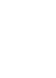 Atenţie!!! Solicitantul/Beneficiarul trebuie să depună toate diligenţele pentru a lua cunoştinţădespre informaţiile publice referitoare la măsura pentru care depune proiectul.ANEXE LA GHIDUL SOLICITANTULUIAnexa 1 - Cererea de finantare Anexa-2a -Studiul-de-fezabilitate-HG-28-din-2008Anexa-2b -Studiul-de-fezabilitate-HG-907-din-2016Anexa-2.1-Memoriul-justificativ-Beneficiari-privatiAnexa-2.2-Memoriul-Justificativ-Beneficiari-publiciAnexa-3-Declaratie-privind-IMMAnexa-3.1-Declaratie-privind-intreprinderile-in-dificultateAnexa-4-Declaratie-privind-respectarea-regulii-de-cumul-a-ajutoarelor-de-stat-si-de-minimisAnexa-5-Declaratie-asigurare-cofinantareAnexa-5.1-Angajament-utilizare-cofinantare-privataAnexa-6-Declaratie-asigurare-acces-operatoriAnexa-6.1-Declaratie-comunicare-ANCOMAnexa-7-Model-declaratie-privind-inregistrarea-proiectului-în-cadrul-altei-măsuri-din-PNDRAnexa-8-Model-Contract-de-FinantareAnexa-9-Model-HCL-pt-implementare-proiectAnexa-10-Model declaratia pe propria raspundere privind asumarea rezilierii contratului de finantareAnexa-11-Declaratie-raportare-catre-GALAdresa-ANCOM-si-lista-actualizata-localitatiFisele de verificare generala a proiectului si metodologieProcedura de evaluare si selectie Gal Tara Hategului-Tinutul Padurenilor 15.2 GAL TARA HATEGULUI-TINUTUL PADURENILORÎN SPRIJINUL DUMNEAVOASTRĂASOCIATIA MICROREGIUNEA TARA HATEGULUI-TINUTUL PADURENILOR GAL in sprijinul potentialilor solicitanti de finantare de la GAL TH-TPVă stăm la dispoziție de în fiecare zi lucrătoareîntre orele 09:30 şi 17:00 la sediul operațional din judetul Hunedoara, municipiul Deva, strada 22 Decembrie, nr. 37A, cladirea CEPROMIN (langa hotel Sarmis), etajul 3, camera 317, pentru a vă acorda informații privind modalitățile de accesare a Măsurilor din SDL GAL TH-TP, dar şi pentru a primi propunerile sau sesizările dumneavoastră privind derularea implementării Strategiei.Programul de primire a proiectelor în timpul sesiunilor active este în fiecare zi lucrătoare de la 10.00-18.00Atenție!Experții GAL TH-TP nu au voie să va acorde consultanță in ceea ce priveste  intocmirea/elaborarea proiectelor ce urmeaza sa solicite finantare de la GAL TH-TP.Dosarele  aferente Cererilor de Finantare vor fi intocmite de consultantii alesi de catre solicitant.CONTACT GAL TH-TP:Sediu operational: municipiul Deva, judetul Hunedoarastrada 22 Decembrie, nr. 37A, cladirea CEPROMIN (langa hotel Sarmis) etajul 3, camera 317Pagina webhttp://tarahategului-tinutulpadurenilor-gal.ro/E-mail: padurenihd.leader@gmail.comTelefon: 0354 411 150; 0762 695 509Pentru orice detalii sau informatii suplimentare nu ezitati sa va adresati direct la GAL TH-TP!Nr.Criteriu de selectiePunctajObeservatiicrt.Numar de gospodarii deserviteMaxim 50Maxim 50Se calculeaza punctajul inCS.1prin proiectpunctepunctefunctie de numarul degospodarii estimate a aveaIntre 51 - 100 gospodarii50gospodarii estimate a aveaIntre 51 - 100 gospodarii50posibilitatea să se conectezeposibilitatea să se conectezeIntre 20 - 50 gospodarii30posibilitatea să se conectezeIntre 20 - 50 gospodarii30prin proiect conformprin proiect conformAdeverintelor de la primarii cunumarul de gospodarii, agentieconomici in zona alba incare se implementeazăproiectulCS.2Proiectele a căror soluție tehnică30Se verifica viteza de transferoferă o viteza de minim 30 Mbpsprevazută in documentatiatehnică – SF/MJAviz INSCCProiectele a căror soluție tehnicăoferă o viteza mai mare  30 Mbps50Aviz INSCCProiectele a căror soluție tehnicăoferă o viteza mai mare  30 MbpsTOTAL100Membrii (atat membrii de drept cat si supleanti) din Comitetul de Selectie  si din Comisia de Solutionarea Contestatiilor vor fi numiti si/sau inlocuiti (dupa caz) prin Hotarare/Decizie a Consiliului Director al Asociatiei Microregiunea Tara Hategului-Tinutul Padurenilor GAL.Toate verificările se realizează în baza unor fișe de verificare elaborate la nivelul GAL TH-TP, datate și semnate de experții evaluatori.Toate verificările efectuate de evaluatori vor respecta principiul de verificare ‘’4 ochi’’, respectiv, vor fi semnate de către doi experți.Selecția proiectelor se efectuează de către GAL și parcurge în mod obligatoriu toate etapele prevăzute în Cap. XI al SDL – ”Procedura de evaluare și selecție a proiectelor depuse în cadrul SDL” aprobată de către DGDR AM PNDR inclusiv etapa de soluționare a contestațiilor.  Procedura de evaluare si selectie a proiectelor depuse in cadrul SDL- capitolul XI Va prezentam mai jos continutul exact al capitolului XI cuprins in SDL si aprobat de MADRPrezenta procedura de evaluare si selectie a proiectelor din cadrul SDL a fost elaborata in conformitate cu procedura similara aferenta perioadei 2007-2013/2015 si actualizata cu prevederile actuale; precizam ca GAL-ul nu a inregistrat nereguli si contestatii in exercitiul financiar precedent. Procedura de selectie elaborata de GAL cuprinde informatii referitoare la componenta si obligatiile Comitetului de Selectie (CS) si a Comisiei de Solutionare a Contestatiilor (CSC), informatii privind primirea, evaluarea, selectia proiectelor, rapoarte de selectie, alte informatii relevante. GAL-ul lansează pe plan local, prin publicare pe site-ul propriu, afișare la sediul GAL și la sediile OJFIR și CDRJ și folosind mijloacele mass-media, apeluri de selecție a proiectelor, conform priorităților descrise în strategie.CS este alcatuit din 7 membrii ai parteneriatului (2 UAT, 2 mediul privat, 3 societatea civila), din care peste 51% mediul privat, societatea civila (inclusiv persoane fizice) si sub 50% public. Pentru fiecare membru al comitetului de selectie s-a stabilit un membru supleant. CS este validat de catre organele de decizie si control ale GAL: Adunarea Generala si Consiliu Director. CSC este alcatuit din 7 membrii ai parteneriatului, alti decat membrii CS, respectand structura CS, respectiv peste 51% mediul privat, societatea civila si sub 50% public.Selecția proiectelor se face aplicând regula de „dublu cvorum”, respectiv pentru validarea voturilor, în momentul selecției o sa fie prezenți cel puțin 50% din membrii CS, din care peste 50% să fie din mediul privat și societatea civilă, organizațiile din mediul urban reprezintă mai puțin de 25%. Pentru transparența procesului, la selecție va lua parte și un reprezentant al MADR de la nivel județean- CDRJ. Potențialul beneficiar își depune proiectul la secretariatul GAL, sub forma Cererii de Finanțare și a documentelor anexă, respectand cerintele din apelul de selectie, ghidul solicitantului, maualul de procedura. Selecția proiectelor se efectuează de către GAL. Criteriile de selecție vor fi conform  Ghidurile Solicitantului si SDL aferente măsurilor în care se încadrează proiectele.CS stabilește punctajul criteriilor de selecție conform Ghidul Solicitantului si SDL, astfel încât punctajul maxim acordat să nu depășească 100 de puncte.Pentru proiectele atipice, GAL va utiliza criteriile de selecție menționate în fișele măsurii din SDL. GAL va stabili punctajul acordat pentru fiecare criteriu de selecție, astfel încât, punctajul maxim pe proiect să nu depășească 100 de puncte, punctajul minim pe proiect și criteriile de departajare ale proiectelor cu același punctaj.GAL-ul  poate să solicite beneficiarului clarificări referitoare la îndeplinirea condiţiilor de conformitate, eligibilitate şi selecţie, dacă este cazul. Nu se vor lua în considerare clarificările de natură să completeze/modifice datele inițiale ale proiectului depus. GAL va întocmi și completa o „Fișa de Verificare a criteriilor de selecție”, care trebuie să cuprindă toate criteriile de selecție și punctajul aferent acestora.După încheierea primei etape de verificare și selecție, GAL-ul va realiza un Raport de Selecție Intermediar care va fi publicat pe site-ul propriu al GAL. GAL-ul va înștiința solicitanții asupra rezultatelor procesului de evaluare și selecție. Beneficiarii ai căror proiecte nu au fost selectate, pot depune contestații la sediul GAL. Contestațiile primite vor fi analizate de GAL în baza unei proceduri interne proprii.După încheierea procesului de evaluare și a etapei de soluționare a contestațiilor (dacă este cazul), CS va întocmi un Raport de selecție Final care va fi publicat pe pagina proprie de web si îl va afișa la sediul GAL-ului și la sediile UAT-urilor membre GAL- 26 comune, cu acordul acestor instituții. GAL va înștiința solicitanții asupra rezultatelor procesului de evaluare și selecție.Fiecare persoană implicată în procesul de evaluare și selecție a proiectelor de la GAL (angajați GAL, membrii CS și membrii Comisiei de Soluționare a Contestațiilor) va semna o Declarație pe propria răspundere privind evitarea conflictului de interese, cu referire la prevederile art. 10 și 11 din OG 66/2011, Secțiunea II – Reguli în materia conflictului de interes.Pentru a beneficia de sprijin tehnic, GAL va  solicita OJFIR/CDRJ să desemneze un expert care să participe ca observator la întâlnirile Comisiei de Contestații. În acest sens, la cinci zile după încheierea termenului de primire a contestațiilor, în cazul în care au fost depuse contestații, GAL va transmite structurilor teritoriale ale AFIR/MADR o astfel de solicitare și va informa CRFIR, OJFIR sau CDRJ, despre primirea contestațiilor. Reprezentantul OJFIR/CRFIR/CDRJ se va asigura de corectitudinea desfășurării procesului de soluționare a contestațiilor și va aviza, prin semnătură, Raportul de contestații. În cazul în care reprezentantul AFIR/CDRJ constată nereguli, va consemna neregulile în Raportul de contestații și va înainta un raport de informare către GAL și către conducerea instituției pe care o reprezintă, în vederea luării deciziilor care se impun.În urma soluționării eventualelor contestații, Comisia de Soluționare a Contestațiilor va elabora un Raport de Contestații, care va fi semnat de către membrii Comisiei și de către reprezentantul AFIR/CDRJ (în cazul în care acesta participă la întâlnirile comisei de contestații) și va fi înaintat CS al GAL. GAL-ul va publica pe pagina de web proprie Raportul de Contestații. Tabel cu componența Comitetului de SelecțieNr. crt.Titlul documentuluiNr. Pagină (de la.....până la.....)